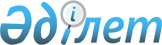 Шығыс Қазақстан облысы су объектілерінің су қорғау аймақтары мен белдеулерін және оларды шаруашылықта пайдалану режимін белгілеу туралыШығыс Қазақстан облысы әкімдігінің 2021 жылғы 8 қарашадағы № 322 қаулысы. Қазақстан Республикасының Әділет министрлігінде 2021 жылғы 9 қарашада № 25062 болып тіркелді
      Қазақстан Республикасының Су кодексінің 39-бабының 2), 2-1) тармақшаларына және 116-бабының 2-тармағына, Қазақстан Республикасының "Қазақстан Республикасындағы жергілікті мемлекеттік басқару және өзін-өзі басқару туралы" Заңының 27-бабы 1-тармағының 8-1) тармақшасына, Қазақстан Республикасы Ауыл шаруашылығы министрінің 2015 жылғы 18 мамырдағы № 19-1/446 бұйрығымен (Нормативтік құқықтық актілерді мемлекеттік тіркеу тізілімінде № 11838 болып тіркелген) бекітілген Су қорғау аймақтары мен белдеулерін белгілеу қағидаларының 5-тармағына сәйкес Шығыс Қазақстан облысының әкімдігі ҚАУЛЫ ЕТЕДІ:
      1. Шығыс Қазақстан облысының су объектілерінің су қорғау аймақтары мен белдеулері осы қаулының 1-қосымшасына сәйкес белгіленсін.
      2. Шығыс Қазақстан облысының су объектілерінің су қорғау аймақтары мен белдеулерін шаруашылықта пайдалану режимі осы қаулының 2-қосымшасына сәйкес белгіленсін.
      3. "Шығыс Қазақстан облысының табиғи ресурстар және табиғат пайдалануды реттеу басқармасы" мемлекеттік мекемесі Қазақстан Республикасының заңнамасында белгіленген тәртіппен:
      1) осы қаулыны Қазақстан Республикасының Әділет министрлігінде мемлекеттік тіркелуін;
      2) осы қаулыны ресми жарияланғаннан кейін Шығыс Қазақстан облысы әкімдігінің интернет-ресурсында орналастыруды қамтамасыз етсін.
      4. Осы қаулының орындалуын бақылау облыс әкімінің агроөнеркәсіптік кешен мәселелері жөніндегі орынбасарына жүктелсін.
      5. Осы қаулы оның алғашқы ресми жарияланған күнінен кейін күнтізбелік он күн өткен соң қолданысқа енгізіледі. Шығыс Қазақстан облысы су объектілерінің су қорғау аймақтары мен белдеулері
      Ескерту. 1 - қосымша жаңа редакцияда - Шығыс Қазақстан облысы әкімдігінің 24.05.2024 № 122 қаулысымен (алғашқы ресми жарияланған күнінен кейін күнтізбелік он күн өткен соң қолданысқа енгізіледі).
      Ескертпе:
      Су қорғау аймақтары мен су қорғау белдеулерінің шекаралары мен ендері бекітілген жобалық құжаттаманың картографиялық материалында көрсетілген. Шығыс Қазақстан облысының су объектілерінің су қорғау аймақтары мен белдеулерін шаруашылықта пайдалану режимі
      1. Су қорғау белдеулерінің шегінде:
      1) су объектілерінің сапалық және гидрологиялық жай-күйін нашарлататын (ластану, қоқыстану, сарқылу) шаруашылық қызметіне немесе өзге де қызметке;
      2) су шаруашылығы және су жинайтын құрылысжайлар мен олардың коммуникацияларын, көпірлерді, көпір құрылысжайларын, айлақтарды, порттарды, пирстерді және су көлігі қызметіне байланысты өзге де көліктік инфрақұрылым, кәсіпшілік балық өсіру, балық шаруашылығы технологиялық су айдындары объектілерін, жаңартылатын энергия көздерін (гидродинамикалық су энергиясын) пайдалану объектілерін, сондай-ақ су объектісіндегі рекреациялық аймақтарды қоспағанда, демалыс және (немесе) сауықтыру мақсатындағы ғимараттар мен құрылысжайларды салмай, ғимараттар мен құрылысжайларды салуға және пайдалануға. Осы тармақшаның ережесі Қазақстан Республикасы Су кодексінің 145 – 1 – бабымен белгіленген талаптар ескере отырып қолданылады;
      3) бау-бақша егуге және саяжай салуға жер учаскелерін беруге;
      4) су объектілерінің және олардың су қорғау аймақтары мен белдеулерінің ластануын болғызбайтын құрылыстармен және құрылғылармен қамтамасыз етілмеген қазіргі бар объектілерді пайдалануға;
      5) жекелеген учаскелерді шалғындандыруға, егін егуге және ағаш отырғызуға арналған жерлерді өңдеуді қоспағанда, топырақ және өсімдік қабатын бұзатын жұмыстарды жүргізуге (оның ішінде жер жыртуға, мал жаюға, пайдалы қазбаларды өндіруге);
      6) шатыр қалашықтарын, көлік құралдары үшін тұрақты тұрақтарды, малдың жазғы жайылым қостарын орналастыруға;
      7) пестицидтер мен тыңайтқыштардың барлық түрлерін қолдануға жол берілмейді.
      2. Су қорғау аймақтарының шегінде:
      1) су объектілерін және олардың су қорғау аймақтары мен белдеулерінің ластануы мен қоқыстануын болғызбайтын құрылыстармен және құрылғылармен қамтамасыз етілмеген жаңа және реконструкцияланған объектілерді пайдалануға беруге;
      2) белгіленген тәртіппен жергілікті атқарушы органдармен, бассейндік инспекциялармен, қоршаған ортаны қорғау саласындағы уәкілетті мемлекеттік органмен, халықтың санитариялық-эпидемиологиялық саламаттылығы саласындағы мемлекеттік органмен және басқа да мүдделі органдармен келісілген жобаларсыз ғимараттарға, құрылыстарға, коммуникацияларға және басқа да объектілерге реконструкция жүргізуге, сондай-ақ құрылыс, су түбін тереңдету және жарылыс жұмыстарын жүргізуге, пайдалы қазбалар өндіруге, кәбіл, құбыр және басқа да коммуникацияларды төсеуге, бұрғылау, жер қазу және өзге де жұмыстар жүргізуге;
      3) тыңайтқыштар, пестицидтер, мұнай өнімдерін сақтайтын қоймаларды, көлік құралдары мен ауыл шаруашылығы техникасына техникалық қызмет көрсету, оларды жуу пункттерін, механикалық шеберханаларды, тұрмыстық және өнеркәсіп қалдықтарын төгетін құрылғыны, аппаратураларды пестицидтермен толтыратын алаңдарды, авиациялық-химиялық жұмыстар жүргізуге арналған ұшу-қону жолақтарын орналастыруға және салуға, сондай-ақ судың сапасына кері әсер ететін басқа да объектілерді орналастыруға;
      4) мал шаруашылығы фермалары мен кешендерін, сарқынды су жинағыштарды, сарқынды сумен суарылатын егістіктерді, зираттарды, мал қорымдарын (биотермиялық шұңқырларды), сондай-ақ жерүсті және жерасты суларының микробпен ластану қаупіне себепші болатын басқа да объектілерді орналастыруға;
      5) жүктелім нормасынан асырып мал жаюға, су тоғандарының режимін нашарлататын мал тоғыту мен санитариялық өңдеуге және шаруашылық қызметінің басқа да түрлеріне;
      6) су көздеріндегі су кемерінен екі мың метрге жетпейтін қашықтықта орналасқан ауыл шаруашылығы дақылдары мен орман екпелерін пестицидтермен авиациялық өңдеу және авиация арқылы минералдық тыңайтқыштармен қоректендіру тәсілін қолдануға;
      7) концентрациясының жол берілетін шегі белгіленбеген пестицидтерді қолдануға, қардың үстіне тыңайтқыш себуге, сондай-ақ залалсыздандырылмаған көң қосылған сарқынды суды және тұрақты хлорорганикалық пестицидтерді тыңайтқыш ретінде пайдалануға жол берілмейді.
      Су қорғау аймағында мәжбүрлі санитариялық өңдеу жүргізу қажет болған жағдайда уыттылығы әлсіз және орташа тұрақсыз пестицидтерді қолдануға жол беріледі.
					© 2012. Қазақстан Республикасы Әділет министрлігінің «Қазақстан Республикасының Заңнама және құқықтық ақпарат институты» ШЖҚ РМК
				
      Шығыс Қазақстан облысы әкімі 

Д. Ахметов

      "КЕЛІСІЛДІ""Қазақстан Республикасы Экология, геология және табиғи ресурстар министрлігі Су ресурстары комитетінің Су ресурстарын пайдалануды реттеу және қорғау жөніндегі Ертіс бассейндік инспекциясы" Республикалық мемлекеттік мекемесі
Шығыс 
Қазақстан облысы әкімдігінің 
2021 жылғы "8" қарашадағы 
№ 322 қаулысына 1-қосымша
Су объектісінің атауы
Орналасқан жері
Су қорғау аймағының ауданы (гектар)
Су қорғау белдеуінің ауданы (гектар)
Су қорғау аймағының ені (метр)
Су қорғау белдеуінің ені (метр)
Өскемен қаласы
Өскемен қаласы
Өскемен қаласы
Өскемен қаласы
Өскемен қаласы
Өскемен қаласы
Өскемен қаласы
1
Аблакетка өзені сол жағалау
"Надежда" бау-бақша серіктестігі
4,2771
0,2925
500
35
2
Аблакетка өзенінің сол саласы сол жағалау
"Надежда" бау-бақша серіктестігі
4,4429
0,3489
500
35
3
Өскемен су қоймасы
Ново-Троицкое ауылы
0,8429
0,1905
142-185
35
4
Ертіс өзені
"Иртыш-1" бау-бақша серіктестігі
5,6266
0,3326
568-598
35
5
Аблакетка өзені
Самсоновка ауылы
4,4268
0,7584
183-240
35
6
Комендантка ағысы
кадастрлық нөмірі 05-085-049-926
-
0,2914
-
35
7
Тихая ағысы сол жағалау
"Алмаз" бау-бақша серіктестігі
11,1704
0,2809
500-631
35
8
атауы жоқ ағын сол жағалау
Самсоновка ауылынан солтүстікке қарай 3,9 километр
24,457
9,024
212-500
100
9
Аблакетка өзені сол жағалау
"Мелиоратор" бау-бақша қоғамы
1,7
0,1
500
35
10
Аблакетка өзені сол жағалау
"Мелиоратор" бау-бақша қоғамы
7,73
0,11
500
35
11
Ертіс өзені сол жағалау
"Колос" бау-бақша қоғамы
3,3924
0,1061
500
35
12
Тихая ағысы оң жағалау
"Колос" бау-бақша қоғамы
3,3924
0,1260
500
35
13
Ұлан өзені оң жағалау
"Восточник-Степной" бау-бақша қоғамы
1,6631
0,1929
500
35
14
Комендантка ағысы
кадастрлық нөмірі 05-085-051-434
-
0,1853
-
35
15
Аблакетка өзені
"Домостроитель" бау-бақша серіктестігі
1,6052
0,1172
500
35
16
Аблакетка өзені
"Мелиоратор" бау-бақша қоғамы
3,74
0,26
500
35
17
Ұлан өзені оң жағалау сол жағалау
"Восточник-Степной" бау-бақша қоғамы
18,8736-
1,06742,6205
500-
3535
18
Аблакетка өзені сол жағалау
Самсоновка ауылынан оңтүстікке қарай 1 километр
13,17
2,71
500
35-100
19
Үлбі өзені оң жағалау
Өскемен қаласы
154,76
71,47
400-1600
30-500
20
Аблакетка өзенінің сол жағалау учаскесі
Өскемен қаласы
34,34
3,84
500
35
21
Ертіс өзені сол жағалау
Ново-Явленка ауылынан солтүстік-батысқа қарай 0,55 километр
73,3897
2,6020
500
50
22
арна сол жағалау
Ново-Явленка ауылынан солтүстік-батысқа қарай 0,55 километр
73,3897
5,0707
500
35
23
Ертіс өзені сол жағалау
Ново-Явленка ауылынан солтүстік-батысқа қарай 0,55 километр
84,1791
2,8821
500
50
24
Арна оң жағалау
Ново-Явленка ауылынан солтүстік-батысқа қарай 0,55 километр
84,1791
5,1560
500
35
25
Ертіс өзені сол жағалау
Ново-Явленка ауылынан солтүстік-батысқа қарай 0,55 километр
101,5606
13,9150
500
50
26
Тихая ағысы сол жағалау
Ново-Явленка ауылынан солтүстік-батысқа қарай 0,55 километр
26,0863
2,0967
500
35
27
жеткізу арнасы  оң жағалау
Ново-Явленка ауылынан солтүстік-батысқа қарай 0,55 километр
87,4432
5,0624
500
35
28
Тихая ағысы сол жағалау
Ново-Явленка ауылынан солтүстік-батысқа қарай 0,55 километр
87,4432
6,6245
500
35
29
бұру арнасы сол жағалау
Ново-Явленка ауылынан солтүстік-батысқа қарай 0,55 километр
87,4432
1,8832
500
35
30
жеткізу арнасы сол жағалау
Ново-Явленка ауылынан солтүстік-батысқа қарай 0,55 километр
109,7614
5,2086
500
35
31
бұру арнасы сол жағалау
Ново-Явленка ауылынан солтүстік-батысқа қарай 0,55 километр
109,7614
1,8907
500
35
32
бұру арнасы сол жағалау
Ново-Явленка ауылынан солтүстік-батысқа қарай 0,55 километр
17,3965
1,6536
500
35
33
Тихая ағысы сол жағалау
Ново-Явленка ауылынан солтүстік-батысқа қарай 0,55 километр
5,1197
0,4606
500
35
34
бұру арнасы сол жағалау
Ново-Явленка ауылынан солтүстік-батысқа қарай 0,55 километр
5,1197
1,6613
500
35
35
Ертіс өзені оң жағалау сол жағалау
Өскемен қаласы, Глубокое ауданы
22,6946362,15
1,20544,2474
760-977264-500
3535
36
Ұлан өзені оң жағалау
"Восточник-Степной" бау-бақша қоғамы
6,9
0,6
500
35
37
Аблакетка өзені сол жағалау
Өскемен қаласының аумағында
67,5
10
500
75
38
атауы жоқ ағын оң жағалау сол жағалау
Өскемен қаласының аумағында
108,392,1
12,813,2
500500
5555
39
Комендантка ағысы оң жағалау
Өскемен қаласының аумағында
0,0425
0,2
300-357
77
40
Березовка өзені оң жағалау сол жағалау
05-085-142 есептік кварталы аумағында
113,684,6
16,510,3
500500
5535
41
Березовый Лог ағыны оң жағалау сол жағалау
05-085-142 есептік кварталы аумағында
131,2162,2
19,719,5
500500
5555
42
Қаратай ағыны оң жағалау сол жағалау
05-085-142 есептік кварталы аумағында
212,6180
21,420,9
500500
5555
43
№ 1 атауы жоқ ағын оң жағалау сол жағалау
05-085-142 есептік кварталы аумағында
63,661,2
8,48,2
500500
5555
44
№ 2 атауы жоқ ағын оң жағалау сол жағалау
05-085-142 есептік кварталы аумағында
44,627,8
5,55,4
500500
5555
45
№ 3 атауы жоқ ағын оң жағалау сол жағалау
05-085-142 есептік кварталы аумағында
37,218,1
4,34
500500
5555
46
№ 1 бұлақ
05-085-142 есептік кварталы аумағында
18,5
0,3
500
55
Риддер қаласы
Риддер қаласы
Риддер қаласы
Риддер қаласы
Риддер қаласы
Риддер қаласы
Риддер қаласы
47
Чесноковка өзені оң жағалау сол жағалау
Поперечное ауылынан оңтүстікке қарай 1,5 километр
42,26,8
2,72,3
320-50050-215
3535
48
Малая Поперечная өзені сол жағалау
Поперечное ауылынан оңтүстік-шығысқа қарай 2,9 километр
120
-
500
-
49
Чесноковка өзені оң жағалау
Поперечное ауылынан оңтүстік-шығысқа қарай 2,9 километр
48,8
4,4
270-500
35
50
атауы жоқ ағын оң жағалау сол жағалау
Поперечное ауылынан оңтүстік-шығысқа қарай 2,9 километр
100-
6,54,2
130-500-
3535
51
Үлбі өзені
"Қазақстан" бау-бақша қоғамы
0,313
0,051
220-222
35
52
Ақ Үбі өзені сол жағалау
Серый Луг шатқалы ауданы
25,53
1,35
209-413
35
53
Большая Разливанка өзені сол жағалау
Серый Луг шатқалы ауданы
25,53
0,87
209-413
35
54
Тихая өзені
Лениногор орман шаруашылығы, Лесхозная көшесі
0,2909
0,08
138
35
55
Үлбі өзені сол жағалау
Үлбі кенті
8,867
1,351
167-323
35
56
Луговатая өзені сол жағалау оң жағалау
05-083-040 есептік кварталы аумағында
528,4437,4
23,828,1
150-500150-500
3535
57
Луговатая өзенінің сол жағалаудағы салалары сол жағалау оң жағалау
05-083-040 есептік кварталы аумағында
--
26,326,3
--
5050
58
Луговатая өзенінің оң жағалаудағы салалары сол жағалау оң жағалау
05-083-040 есептік кварталы аумағында
--
7,78,1
--
3535
59
Позднопаловка өзені сол жағалау
Козлуха тауынан солтүстік-шығысқа қарай 2,8 километр
52,79
4,6
500
55
60
атауы жоқ ағын оң жағалау сол жағалау
Козлуха тауынан солтүстік-шығысқа қарай 2,8 километр
138,9
24,33
500-761
55-70
61
Шубин ағыны сол жағалау оң жағалау
Ливино ауылынан оңтүстік-шығысқа қарай 5,5 километр
16,65130,0487
2,31130,0487
153,7-48355
5555
62
Ванявка ағыны сол жағалау
Ливино ауылынан солтүстік-шығысқа қарай 9,8 километр
15,2
0,02
500
75
63
Чесноковка өзені сол жағалау
Поперечное ауылы
3
0,21
500
35
64
Листвяжная ағыны сол жағалау
05-083-051 есептік кварталы аумағында
154,8
19,5
500
55
65
атауы жоқ ағын Листвяжная ағынының саласы оң жағалау
05-083-051 есептік кварталы аумағында
110,7
12,9
400-500
55
66
Ақ Үбі өзені сол жағалау
05-083-053 есептік кварталы аумағында
46
3,1
320-400
35
67
№ 1 атауы жоқ ағын оң жағалау сол жағалау
05-083-053 есептік кварталы аумағында
2719
7,99,7
220-500200-310
55
68
№ 2 атауы жоқ ағын оң жағалау
05-083-053 есептік кварталы аумағында
2,5
2,6
150
55
69
№ 1 атауы жоқ ағын сол жағалау
Риддер қаласынан батысқа қарай 1 километр
8,4
2,3
45-209
35
70
№ 2 атауы жоқ ағын оң жағалау
Риддер қаласынан батысқа қарай 1 километр
7,3
2
45-204
35
71
Филипповка өзені
Риддер қаласы
36,6094
4,5949
500
35-50
72
Первый Сергеевский ағыны
Риддер қаласы
34,6639
2,1969
500
35
73
Теремок ағыны
Риддер қаласы
77,5387
13,0762
500
35
74
атауы жоқ ағын
Риддер қаласы
62,1923
996,1
500
35
75
Быструха өзені
Риддер қаласы
19,4359
1,5022
500
35
76
атауы жоқ ағын
Риддер қаласы
315,9844
21,3032
500
35
77
№ 1 атауы жоқ ағын
Риддер қаласы
89,9568
6,8109
500
35
78
Гагарин Ключ ағыны
Риддер қаласы
81,7493
8,4649
500
35
79
атауы жоқ ағын
Риддер қаласы
30,8593
6,3435
500
35
80
Үлбі өзені оң жағалау сол жағалау
Риддер қаласы
2231,41011849,2595
296,2733199,7244
25-500
25-100
81
Ловчий арнасы оң жағалау сол жағалау
"Казцинк" жауапкершілігі шектеулі серіктестігі объектілері орналасқан учаскелерде
141,324,9
23,89,6
58-50010-491
5510-100
82
№ 1 атауы жоқ ағын оң жағалау сол жағалау
"Казцинк" жауапкершілігі шектеулі серіктестігі объектілері орналасқан учаскелерде
31,914
3,63
450-460450-460
5555
83
№ 2 атауы жоқ ағын оң жағалау сол жағалау
"Казцинк" жауапкершілігі шектеулі серіктестігі объектілері орналасқан учаскелерде
11,413,1
1,81,8
491-564500
5555
84
№ 3 атауы жоқ ағын оң жағалау сол жағалау
"Казцинк" жауапкершілігі шектеулі серіктестігі объектілері орналасқан учаскелерде
31,838,9
7,26,9
282-500282-500
5555
85
№ 4 атауы жоқ ағын оң жағалау сол жағалау
"Казцинк" жауапкершілігі шектеулі серіктестігі объектілері орналасқан учаскелерде
25,930,5
5,65,5
169-500169-500
5555
86
Быструшинск су қоймасы оң жағалау сол жағалау
"Казцинк" жауапкершілігі шектеулі серіктестігі объектілері орналасқан учаскелерде
68,491,4
17,58,9
100-500114-500
10017,5
87
Быструха өзені оң жағалау сол жағалау
"Казцинк" жауапкершілігі шектеулі серіктестігі объектілері орналасқан учаскелерде
9469,3
7,89,6
500500
3535
88
Гремучий Ключ ағыны оң жағалау сол жағалау
"Казцинк" жауапкершілігі шектеулі серіктестігі объектілері орналасқан учаскелерде
-
22
-
3535
89
№ 1 атауы жоқ ағын оң жағалау сол жағалау
"Казцинк" жауапкершілігі шектеулі серіктестігі объектілері орналасқан учаскелерде
-
1,82
-
3535
90
№ 2 атауы жоқ ағын оң жағалау сол жағалау
"Казцинк" жауапкершілігі шектеулі серіктестігі объектілері орналасқан учаскелерде
-
1,81,8
-
3535
91
№ 3 атауы жоқ ағын оң жағалау сол жағалау
"Казцинк" жауапкершілігі шектеулі серіктестігі объектілері орналасқан учаскелерде
-
2,22,1
-
3535
92
№ 4 атауы жоқ ағын оң жағалау сол жағалау
"Казцинк" жауапкершілігі шектеулі серіктестігі объектілері орналасқан учаскелерде
-
1,21,3
-
35-
93
№ 5 атауы жоқ ағын оң жағалау сол жағалау
"Казцинк" жауапкершілігі шектеулі серіктестігі объектілері орналасқан учаскелерде
-
2,22,5
-
3535
94
№ 6 атауы жоқ ағын оң жағалау сол жағалау
"Казцинк" жауапкершілігі шектеулі серіктестігі объектілері орналасқан учаскелерде
-
1,81,8
-
3535
95
Быструха өзені оң жағалау
"Казцинк" жауапкершілігі шектеулі серіктестігі объектілері орналасқан учаскелерде
4,6
1,8
55-500
35
96
№ 6 атауы жоқ ағын оң жағалау сол жағалау
"Казцинк" жауапкершілігі шектеулі серіктестігі объектілері орналасқан учаскелерде
39,94,1
2,42,3
50057-85
3535
97
Быструха өзені сол жағалау
"Казцинк" жауапкершілігі шектеулі серіктестігі объектілері орналасқан учаскелерде
7,8
1,1
500
35
98
№ 4 атауы жоқ ағын оң жағалау сол жағалау
"Казцинк" жауапкершілігі шектеулі серіктестігі объектілері орналасқан учаскелерде
-
0,50,4
-
3535
99
№ 5 атауы жоқ ағын оң жағалау сол жағалау
"Казцинк" жауапкершілігі шектеулі серіктестігі объектілері орналасқан учаскелерде
-
0,80,7
-
3535
100
Үлбі өзені оң жағалау
"Қазақстан" бау-бақша қоғамы
171,9
12,2
500
35
Алтай ауданы
Алтай ауданы
Алтай ауданы
Алтай ауданы
Алтай ауданы
Алтай ауданы
Алтай ауданы
101
Бұқтырма өзені оң жағалау
Быково ауылы
83
10,4
80-500
55
102
Красный Яр ағыны оң жағалау сол жағалау
Быково ауылы
48,130,3
8,42
500500
55
103
№ 1 атауы жоқ ағын оң жағалау сол жағалау
Быково ауылы
3026,6
7,97,1
50080-500
55
104
№ 2 атауы жоқ ағын сол жағалау
Быково ауылы
7
4,2
170-350
55
105
Бұқтырма су қоймасы оң жағалау
Прибрежный кенті
119,1
12,95
290-710
35-75
106
атауы жоқ ағын оң жағалау сол жағалау
Прибрежный кенті
--
1,53,15
--
3575
107
Осиновка өзені оң жағалау
Северное ауылынан солтүстік-шығысқа қарай 8 километр 
152,187
28,507
295-500
75
108
Осиновка өзенінің оң саласы сол жағалау
Северное ауылынан солтүстік-шығысқа қарай 8 километр 
56,844
5,370
160-500
75
109
Крутая өзені сол жағалау
Бедаревка ауылынан солтүстік-шығысқа қарай 1,5 километр
15,7
2
500
55
110
Строганка ағыны сол жағалау
Бедаревка ауылынан солтүстік-шығысқа қарай 1,5 километр
102,9
11,3
340-760
55
111
Томиловка ағыны оң жағалау сол жағалау
Боровка ауылы
41,534,2
1,81,9
160-70080-375
35
112
Крестьянка ағыны оң жағалау сол жағалау
Боровка ауылы
103,730
3,70,4
500-650270-400
35
113
№ 1 атауы жоқ ағын оң жағалау сол жағалау
Боровка ауылы
--
1,71,3
--
35
114
№ 2 атауы жоқ ағын оң жағалау сол жағалау
Боровка ауылы
--
2,83,2
--
35
115
№ 3 атауы жоқ ағын оң жағалау сол жағалау
Боровка ауылы
--
3,52,8
--
35
116
№ 4 атауы жоқ ағын оң жағалау сол жағалау
Боровка ауылы
--
2,42,4
--
35
117
Мельничная өзені оң жағалау сол жағалау
Быково ауылы
304,5174,1
5621,1
250-750500
55
118
Томилин ключ ағыны оң жағалау сол жағалау
Быково ауылы
119,3-
11,214,5
500-
55
119
Огневка ағыны сол жағалау
05-070-059 есептік кварталы аумағында
51,7
5,9
500
55
120
Козлушка ағыны оң жағалау сол жағалау
05-070-059 есептік кварталы аумағында
42,1180,3
9,723
500
55
121
Терентьев ағыны сол жағалау
05-070-059 есептік кварталы аумағында
58,6
7,2
500
55
122
атауы жоқ ағын оң жағалау сол жағалау
Октябрьский кентінен солтүстік-батысқа қарай 1 километр
38,326,1
3,23,1
500130-470
3535
123
Бұқтырма өзені сол жағалау
Зубовск кен орны
27,72
3,07
500
55
124
Поперечная өзенінің № 1 саласы сол жағалау
Александровка ауылынан солтүстік-шығысқа қарай 17,6 километр
19,69
4,38
1334-1975
35
125
Поперечная өзенінің № 2 саласы
Александровка ауылынан солтүстік-шығысқа қарай 17,6 километр
19,69
4,88
1334-1975
35
126
Поперечная өзенінің № 3 саласы оң жағалау
Александровка ауылынан солтүстік-шығысқа қарай 17,6 километр
19,69
4,9
1334-1975
35
127
Березовка өзені
Соловьево ауылынан шығысқа қарай 0,1 километр
155,0557
19,0672
500-783
35-178
128
Мяконькая өзені
Соловьево ауылынан шығысқа қарай 0,1 километр
48,0160
7,1255
500-598
55-207
129
Хамир өзені оң жағалау
Шумовск ауылы
159,2
5,8
500-710
55
130
Филимоновск ағыны оң жағалау сол жағалау
Шумовск ауылы
128,9181,2
1327,4
325-550220-500
55
131
Мартыновск ағыны сол жағалау
Шумовск ауылы
138,7
6,7
500
55
132
Березовка өзені
Соловьево ауылынан солтүстік-шығысқа қарай
128,1707
7,7209
212-500
55
133
Мяконькая өзені
Соловьево ауылынан солтүстік-шығысқа қарай
128,1707
19,7313
212-500
55-310
134
Березовка өзенінің № 1 саласы
Соловьево ауылынан солтүстік-шығысқа қарай
128,1707
7,5467
500
55
135
Бұқтырма су қоймасы оң жағалау
Прибрежный кенті, кадастрлық нөмірі 05-070-053-176
119,1
12,95
290-710
35-75
136
атауы жоқ ағын оң жағалау сол жағалау
Прибрежный кенті, кадастрлық нөмірі 05-070-053-176
--
1,53,15
--
3575
137
Крестовка ағынының бастауы
Северное ауылынан шығысқа қарай 6 километр
83,5
8,4
500
50
138
Бұқтырма су қоймасы
Алтай ауданы және Катонқарағай, Ұлан, аудандарының аумағында
13928,7166
3144,5465
35-1070
35-100
139
Бұқтырма су қоймасы оң жағалау
Алтайка ауылынан батысқа қарай 8,5 километр
32,7
8,2
500-710
35-138
140
Березовка өзені сол жағалау
Алтай қаласынан солтүстікке қарай
54
4,5
300-470
35
141
Өскемен су қоймасы оң жағалау (Ермаковка ауылы) сол жағалау (Ново-Троицкое ауылы) Березовка өзені оң жағалау сол жағалау
Ермаковка ауылы Ново-Троицкое ауылы
61,661,8--
10,410,52,62,7
-400-600--
3555-1003535
142
атауы жоқ ағынның бастауы оң жағалау сол жағалау
Чапаево ауылынан шығысқа қарай 4,5 километр
34,938
2,22,2
500500
5555
143
Чистополька өзені оң жағалау
Александровка ауылынан солтүстік-шығысқа қарай 5 километр
184,04
10,83
859-1780
50
144
Березовка ағыны сол жағалау
Александровка ауылынан солтүстік-шығысқа қарай 5 километр
184,04
14,87
859-1780
50
145
Кіші Мякотиха өзенінің бастауы
05-070-059 және 05-070-053 есептік кварталдары аумағында
1289,2
230,1
500
55
146
Поперечная өзені сол жағалау оң жағалау
05-070-059 және 05-070-053 есептік кварталдары аумағында
991240
13433
500500
55
147
Березовка өзені сол жағалау оң жағалау
05-070-059 және 05-070-053 есептік кварталдары аумағында
821,71117,6
128,7116,6
500500
55
148
Ұрынқай өзені сол жағалау оң жағалау
05-070-059 және 05-070-053 есептік кварталдары аумағында
195344,4
23,828,4
500500
55
149
Таловка өзенінің бастауы
05-070-059 және 05-070-053 есептік кварталдары аумағында
424,1
38,8
500
55
150
Уфимцев ағыны сол жағалау оң жағалау
05-070-059 және 05-070-053 есептік кварталдары аумағында
78,7-
6,56,4
500-
55
151
Поклонный ағыны
Северное ауылынан оңтүстік-батысқа қарай 7,5 километр
92
8
570-730
55
152
атауы жоқ ағын
Северное ауылынан шығысқа қарай 2,5 километр
12,3
2,3
270-310
55
153
Медведка өзені оң жағалау
05-070-053 есептік кварталы аумағында
72,1
7,7
500
55
154
Чистополька өзені оң жағалау
05-070-053 есептік кварталы аумағында
70,3
13,1
500
55
155
№ 1 атауы жоқ ағын сол жағалау
05-070-053 есептік кварталы аумағында
108,6
13,9
500
55
156
№ 2 атауы жоқ ағын оң жағалау сол жағалау
05-070-053 есептік кварталы аумағында
27,779,6
8,68,7
240-400500
55
157
№ 3 атауы жоқ ағын оң жағалау сол жағалау
05-070-053 есептік кварталы аумағында
61,622,1
8,70,9
400-500320-560
55
158
№ 1 бұлақтың бастауы
05-070-053 есептік кварталы аумағында
26,2
1,5
320
55
159
№ 2 бұлақтың бастауы
05-070-053 есептік кварталы аумағында
26
1,2
230
55
160
№ 3 бұлақтың бастауы
05-070-053 есептік кварталы аумағында
40,5
0,8
430-500
55
161
Шувалов ағыны сол жағалау
05-068-083 есептік кварталы аумағында
25,8
3,2
500
35
162
атауы жоқ ағын сол жағалау
05-068-083 есептік кварталы аумағында
39
2,5
110-420
35
163
Бобровка өзені оң жағалау
05-070-016 есептік кварталы аумағында
113,2
13
500
55
164
Березовка өзені сол жағалау
Маяк ауылынан оңтүстікке қарай 1 километр
116,02
13,1
174-500
35-130
165
Топтушка өзені оң жағалау
Маяк ауылынан оңтүстікке қарай 1 километр
-
2,9
-
35
166
Крестовка өзені сол жағалау
Северное ауылынан шығысқа қарай
56,3
3,7
500
35
167
Басов ағыны сол жағалау
Северное ауылынан шығысқа қарай
82,51
6,5
500
35
168
Осиновка өзені сол жағалау оң жағалау
Северное ауылынан шығысқа қарай
27,727,7
9,19,4
200-440100-465
100100
169
Пихтовка өзені оң жағалау сол жағалау
Северное ауылынан шығысқа қарай
5899,6
10,826,3
500198-500
100100
170
№ 1 атауы жоқ ағын сол жағалау
Северное ауылынан шығысқа қарай
22
10,4
100-460
100
171
№ 2 атауы жоқ ағын оң жағалау
Северное ауылынан шығысқа қарай
76
11,5
100-500
100
172
Клементьев Лог бұлағы сол жағалау
Васильевск өткелінен солтүстік-батысқа қарай 8,5 километр
143,5
12,5
500
55
173
Дарабайкин ағыны оң жағалау
Васильевск өткелінен солтүстік-батысқа қарай 8,5 километр
171,8
18,4
500
55
174
Березовск ағыны сол жағалау
05-070-053 есептік кварталы аумағында
315,8
33,1
500
55
175
Маралий ағынының бастауы
05-070-053 есептік кварталы аумағында
146
12,8
500
55
176
бұлақ
05-070-053 есептік кварталы аумағында
65,1
3,8
500
55
177
Проходная өзені сол жағалау
Дородница ауылынан солтүстікке қарай 5,5 километр
34,4967
4,8180
165-418
35
178
№ 1 атауы жоқ ағын оң жағалау сол жағалау
Дородница ауылынан солтүстікке қарай 5,5 километр
34,496788,0223
5,13935,1337
165-418202-198
35
179
№ 2 атауы жоқ ағын оң жағалау
Дородница ауылынан солтүстікке қарай 5,5 километр
88,0223
3,0222
202-198
35
180
Мякотиха өзені сол жағалау
05-070-059 және 05-070-053 есептік кварталдары аумағында
853
14,7
500
55
181
Кіші Мякотиха өзені сол жағалау оң жағалау
05-070-059 және 05-070-053 есептік кварталдары аумағында
366,6
38,13,9
500
55
182
№ 1 атауы жоқ ағын сол жағалау оң жағалау
05-070-059 және 05-070-053 есептік кварталдары аумағында
124,9
3,22,8
380-500
55
183
№ 2 атауы жоқ ағын сол жағалау оң жағалау
05-070-059 және 05-070-053 есептік кварталдары аумағында
198,6
13,56,8
170-500
55
184
№ 3 атауы жоқ ағын сол жағалау оң жағалау
05-070-059 және 05-070-053 есептік кварталдары аумағында
--
7,48
500
55
185
№ 4 атауы жоқ ағын сол жағалау
05-070-059 және 05-070-053 есептік кварталдары аумағында
-
8,7
500
55
186
№ 5 атауы жоқ ағын сол жағалау оң жағалау
05-070-059 және 05-070-053 есептік кварталдары аумағында
--
10,69,1
280-500
55
187
№ 6 атауы жоқ ағын сол жағалау оң жағалау
05-070-059 және 05-070-053 есептік кварталдары аумағында
--
9,99,7
290-500
55
188
№ 7 атауы жоқ ағын сол жағалау
05-070-059 және 05-070-053 есептік кварталдары аумағында
-
8,7
330-500
55
189
№ 8 атауы жоқ ағын сол жағалау оң жағалау
05-070-059 және 05-070-053 есептік кварталдары аумағында
--
5,74,7
300-500
55
190
Березовка өзені сол жағалау № 1 учаске сол жағалау № 2 учаске
Ландман ауылынан оңтүстік-батысқа қарай 0,7 километр
3173
3,26,5
290-600190-500
3535
191
Бұқтырма өзені оң жағалау
Парыгино ауылынан шығысқа қарай 4 километр
62,8
6,7
500
55
192
Бұқтырма өзені сол жағалау
05-070-010 есептік кварталы аумағында
94,9
7,4
500
35
193
атауы жоқ ағын Бұқтырма өзенінің саласы сол жағалау
05-070-010 есептік кварталы аумағында
87,3
9,3
500
35-55
194
Погуляйка өзені оң жағалау
05-070-010 есептік кварталы аумағында
104,6
11,6
500
55
195
атауы жоқ ағын Погуляйка өзенінің саласы сол жағалау оң жағалау
05-070-010 есептік кварталы аумағында
4060
7,97,9
500
5555
196
Бурнашевка ағыны
Никольск ауылынан солтүстік-батысқа қарай 6,4 километр
53,1
6,5
500
55
197
Тополевка өзені
Бедаревка ауылынан оңтүстік-шығысқа қарай 8,7 километр
311
16,88
450-524
145
198
Теплый Ключ өзені
Бедаревка ауылынан оңтүстік-шығысқа қарай 8,7 километр
311
6,49
450-524
35
199
атауы жоқ ағын
Бедаревка ауылынан оңтүстік-шығысқа қарай 8,7 километр
311
8,59
450-524
35
200
Мельничная өзені сол жағалау
05-070-019 есептік кварталы аумағында
0,33
3,8
500
35
201
№ 1 атауы жоқ ағын
Северное ауылынан оңтүстік-шығысқа қарай 10 километр
893,9175
28,1895
500
55
202
№ 2 атауы жоқ ағын
Северное ауылынан оңтүстік-шығысқа қарай 10 километр
893,9175
27,0972
500
55
203
№ 3 атауы жоқ ағын
Северное ауылынан оңтүстік-шығысқа қарай 10 километр
893,9175
9,2380
500
55
204
№ 4 атауы жоқ ағын
Северное ауылынан оңтүстік-шығысқа қарай 10 километр
893,9175
15,0025
500
55
205
Топнушка ағыны оң жағалау
05-070-007 есептік кварталы аумағында
25
-
500
-
206
атауы жоқ ағын сол жағалау
05-070-007 есептік кварталы аумағында
37
9,1
500
75
207
Бұлақ оң жағалау сол жағалау
05-070-007 есептік кварталы аумағында
--
1,41,2
--
7575
208
Канавочка ағыны оң жағалау
Бородино ауылынан солтүстікке қарай 3 километр
105,5
9,4
500
35
209
Бұқтырма өзені сол жағалау
Быково аулынан оңтүстік-шығысқа қарай 0,1 километр
67,3242
7,5402
500
35
210
Мельничная өзені оң жағалау
Быково аулынан оңтүстік-шығысқа қарай 0,1 километр
64,7710
6,6298
500
35
211
Бұқтырма өзені сол жағалау
Быково аулынан оңтүстік-шығысқа қарай 0,1 километр
31,9420
-
500
-
212
Мельничная өзені оң жағалау
Быково аулынан оңтүстік-шығысқа қарай 0,1 километр
31,9420
-
500
-
213
Осочиха өзені сол жағалау
Богатырево ауылынан оңтүстікке қарай 5 километр
50,85
4,62
125-500
35
214
Миновск ағыны оң жағалау сол жағалау
Богатырево ауылынан оңтүстікке қарай 5 километр
48,4931,84
4,974,92
105-50080-500
35
215
атауы жоқ ағын оң жағалау
Богатырево ауылынан оңтүстікке қарай 5 километр
47,38
10,63
80-500
35
216
Осочиха өзені сол жағалау
Богатырево ауылынан оңтүстікке қарай 1,5 километр
73,80
6,05
500
35
217
атауы жоқ ағын оң жағалау
Богатырево ауылынан оңтүстікке қарай 1,5 километр
51,09
5,35
500
35
218
Бобровка өзені сол жағалау
Путинцево ауылынан батысқа қарай 5 километр
35,4
5,2
450-500
70-85
219
Холодный ағыны сол жағалау
Путинцево ауылынан батысқа қарай 5 километр
8,2
1,8
136-260
35
220
Өскемен су қоймасы № 1 учаске № 2 учаске № 3 учаске
Серебрянск қаласы, Алтай ауданы Огневка кенті, Ұлан ауданы Смолянка ауылы, Ұлан ауданы
842317,63168,59
99,3663,2121,259
500
35-100
221
Бұқтырма өзені
Снегирево ауылынан солтүстікке қарай 3 километр
48,6
5,1
500
50
222
Серебрянка өзені
Александровка ауылынан солтүстік-шығысқа қарай 10,4 километр
162,383
8,12
500
35
223
Медведка өзені оң жағалау
Александровка ауылынан солтүстік-шығысқа қарай 10,4 километр
162,383
4,04
500
35
224
Бұқтырма өзені сол жағалау
Быково ауылынан солтүстікке және солтүстік-батысқа қарай 0,9 және 3,5 километр
27,4
6,4
500
100
225
Александров ағыны оң жағалау
Быково ауылынан солтүстікке және солтүстік-батысқа қарай 0,9 және 3,5 километр
39,6
6,3
500
55
226
Долгий Ключ ағыны сол жағалау
Быково ауылынан солтүстікке және солтүстік-батысқа қарай 0,9 және 3,5 километр
30,3
3,3
500
55
227
атауы жоқ ағын оң жағалау
Быково ауылынан солтүстікке және солтүстік-батысқа қарай 0,9 және 3,5 километр
29,6
2
500
55
228
Лазариха ағыны оң жағалау
Путинцево ауылынан солтүстік-шығыс қарай
7 километр
86,4
6,6
275-500
35
229
Тұрғысын өзені
05-070-007 және 05-070-059 есептік кварталдары аумағында
182,2
2,2
500
35
230
№ 1 атауы жоқ ағын
05-070-007 және 05-070-059 есептік кварталдары аумағында
59,8
2,4
500
35
231
Таволжанка өзені
05-070-007 және 05-070-059 есептік кварталдары аумағында
41,8
0,8
500
35
232
атауы жоқ ағынның саласы
05-070-007 және 05-070-059 есептік кварталдары аумағында
38,7
3,5
500
35
233
Таловка өзені сол жағалау
Прибрежный кенті
3,4
0,4
265-360
35
234
Бухтарминка өзені оң жағалау сол жағалау
Никольск ауылынан солтүстік-шығысқа қарай 4 километр
171,95187,05
12,813
500500
3535
235
Бұқтырма өзені оң жағалау
05-070-033 есептік кварталы аумағында
25
3,6
500
75
236
Пихтовка ағыны оң жағалау
05-070-033 есептік кварталы аумағында
66
9,8
500
55
237
Моисеев Лог ағыны оң жағалау
05-070-033 есептік кварталы аумағында
57,5
5,2
500
55
238
№ 1 атауы жоқ ағын
05-070-013 есептік кварталы аумағында
44,9634
1,3166
500
55
239
№ 2 атауы жоқ ағын
05-070-013 есептік кварталы аумағында
15,2496
4,9013
500
55
240
Осочиха өзені оң жағалау сол жағалау
Богатырево ауылынан оңтүстікке қарай 1,1 километр
42,2850,68
5,403,22
80-500500
35
241
Долгий ағыны сол жағалау
Богатырево ауылынан оңтүстікке қарай 1,1 километр
42,95
4,27
80-500
35
242
атауы жоқ ағын сол жағалау
Богатырево ауылынан оңтүстікке қарай 1,1 километр
53,55
3,65
500
35
243
Осочиха өзені сол жағалау
Богатырево ауылынан оңтүстікке қарай 4,5 километр
60,75
6,39
35-500
35
244
Миновский ағыны оң жағалау сол жағалау
Богатырево ауылынан оңтүстікке қарай 4,5 километр
3,373,13
1,762,05
35-10540-80
35
245
атауы жоқ ағын оң жағалау сол жағалау
Богатырево ауылынан оңтүстікке қарай 4,5 километр
3,9670
2,656,54
40-80500
35
246
Бұқтырма өзені оң жағалау сол жағалау
Богатырево ауылынан солтүстік-батысқа қарай 4 километр
190,55152,36
24,9410,94
170-500180-1200
3535
247
Моховушка өзені оң жағалау сол жағалау
Богатырево ауылынан солтүстік-батысқа қарай 4,4 километр
66,5589,33
4,984,98
150-500500
3535
248
Капитанов Лог ағыны оң жағалау сол жағалау
Богатырево ауылынан солтүстік-батысқа қарай 5 километр
155,7962,7
12,4112,12
50050-350
3535
249
Пьянкин Лог өзені оң жағалау сол жағалау
Богатырево ауылынан солтүстік-батысқа қарай 4,8 километр
51,6599,46
9,889,98
50-25050-500
3535
250
№ 1 атауы жоқ ағын оң жағалау
Богатырево ауылынан солтүстік-батысқа қарай 3,2 километр
99
8,68
270-500
35
251
№ 2 атауы жоқ ағын оң жағалау сол жағалау
Богатырево ауылынан солтүстік-батысқа қарай 4 километр
66,7697,67
7,637,4
270-500340-500
3535
252
Осочиха өзені сол жағалау
Богатырево ауылынан оңтүстікке қарай 0,5 километр
73,43
5,36
500
35
253
Каменный ағыны сол жағалау
Ново-Крестьянка ауылынан солтүстікке қарай 8 километр
74,72
16,05
500
100
254
№1 атауы жоқ ағын сол жағалау
Ново-Крестьянка ауылынан солтүстікке қарай 8 километр
36,73
9,07
500
100
255
Шірікқайың ағыны оң жағалау
05-070-018 есептік кварталы аумағында
171,2325
36,7545
500
100
256
Қазкен ключ ағыны оң жағалау сол жағалау
05-070-018 есептік кварталы аумағында
104,8735
25,25
500
100
257
атауы жоқ ағын оң жағалау сол жағалау
05-070-018 есептік кварталы аумағында
128,938788,6893
24,122822,6015
500
100
258
№ 1 атауы жоқ ағын оң жағалау сол жағалау
05-070-018 есептік кварталы аумағында
22,763443,0704
9,41799,7735
500
100
259
№ 2 атауы жоқ ағын оң жағалау сол жағалау
05-070-018 есептік кварталы аумағында
28,1248-
6,36827,2466
500
100
260
Сарқырама ағыны оң жағалау сол жағалау
05-070-018 есептік кварталы аумағында
221,9326207,777
43,014542,4757
500
100
261
Дальняя Таволжанка ағыны оң жағалау сол жағалау
05-070-018 есептік кварталы аумағында
156,0645166,757
31,041230,7437
500
100
262
Березовка ағыны оң жағалау
Ермаковка ауылынан солтүстік-шығысқа қарай 2,2 километр
28,2
4,6
500
55
263
атауы жоқ ағын оң жағалау
Ермаковка ауылынан солтүстік-шығысқа қарай 2,2 километр
51
8,6
500
55
264
Бобровка ағыны оң жағалау
Путинцево ауылынан оңтүстік-шығысқа қарай 8 километр
50,2
3,8
500
35
265
№ 2 атауы жоқ ағын оң жағалау
Путинцево ауылынан оңтүстік-шығысқа қарай 8 километр
29
2,3
500
35
266
Березовка өзені
Березовка ауылынан солтүстікке қарай 13,3 километр
385,050784
37,645834
280-500
35
267
атауы жоқ ағын
Березовка ауылынан солтүстікке қарай 13,3 километр
-
10,2778
-
35
268
Мироновка өзені
Дородница ауылынан солтүстікке қарай 9,5 километр
110,9
6,1
500
50
269
Березовка өзені оң жағалау
Селезневка станциясынан солтүстікке қарай 10 километр
213
12
500
70
270
атауы жоқ ағын сол жағалау
Селезневка станциясынан солтүстікке қарай 10 километр
278
11,5
500
70
271
Топнушка ағыны оң жағалау
Тұрғысын ауылынан солтүстік-батысқа қарай 6,5 километр
75,2
7,1
500
50
272
Солоновка өзені
Бородино ауылынан оңтүстік-батысқа қарай 5,2 километр
807,85515
11,350435
180-500
35
273
№ 1 атауы жоқ ағын
Бородино ауылынан оңтүстік-батысқа қарай 5,2 километр
-
10,093823
-
35
274
Большая Феклистка өзені сол жағалау
Ермаковка ауылынан солтүстікке қарай 7,6 километр
191,1
13,3
500
55
275
Чахлов ағыны оң жағалау
Ермаковка ауылынан солтүстікке қарай 7,6 километр
69,95
7,9
500
55
276
№ 1 атауы жоқ ағын оң жағалау
Ермаковка ауылынан солтүстікке қарай 7,6 километр
86,9
9,7
500
55
277
№ 2 атауы жоқ ағын оң жағалау сол жағалау
Ермаковка ауылынан солтүстікке қарай 7,6 километр
-
8,44,2
-
55
278
Мироновка ағыны оң жағалау сол жағалау
Полянское ауылынан солтүстік-батысқа қарай
165,647157,9749
6,48086,8375
500
35
279
Таволжанка ағыны оң жағалау сол жағалау
Полянское ауылынан солтүстік-батысқа қарай
165,647121,7579
3,81613,7606
500
35
280
№ 1 атауы жоқ ағын оң жағалау сол жағалау
Полянское ауылынан солтүстік-батысқа қарай
165,647112,6345
2,36582,6158
500
35
281
атауы жоқ ағын оң жағалау сол жағалау
Полянское ауылынан солтүстік-батысқа қарай
47,519922,5698
6,48086,8375
500
35
282
Бұқтырма өзені оң жағалау
Богатырево ауылынан солтүстік-батысқа қарай 3 километр
34,54
2,47
500
35
283
атауы жоқ ағын сол жағалау
Богатырево ауылынан солтүстік-батысқа қарай 3 километр
84,34
8,71
270-500
35
284
Бұқтырма өзені
Алтай ауданы
4996,6712
555,1941
1-500
1-100
285
Тихонов өзені оң жағалау
Березовка ауылынан солтүстік-батысқа қарай 7,3 километр
14,3
1,7
500-875
55
286
атауы жоқ ағын сол жағалау
Березовка ауылынан солтүстік-батысқа қарай 7,3 километр
16,5
2,1
500-875
55
287
Таловка өзені оң жағалау
Васильевка ауылынан солтүстік-батысқа қарай 5,5 километр
171,1
10,63
500
35
288
Березовка өзені сол жағалау
Путинцево ауылынан шығысқа қарай 4 километр
35,94027
5,0236
432-500
35-75
289
атауы жоқ ағын оң жағалау
Путинцево ауылынан шығысқа қарай 4 километр
42,2476
5,00022
500
35-75
290
Рыковский Лог ағыны оң жағалау сол жағалау
Путинцево ауылынан шығысқа қарай 4 километр
68,976436,793
9,55936,793
40-500
19-75
291
Березовка өзені
Березовка ауылынан солтүстік-шығысқа қарай 8 километр
276,8
16,78
500
55
292
№ 1 атауы жоқ ағын
Березовка ауылынан солтүстік-шығысқа қарай 8 километр
276,8
2,04
500
55
293
№ 2 атауы жоқ ағын
Березовка ауылынан солтүстік-шығысқа қарай 8 километр
276,8
7,71
500
55
294
№ 3 атауы жоқ ағын
Березовка ауылынан солтүстік-шығысқа қарай 8 километр
276,8
1,1
500
55
295
№ 4 атауы жоқ ағын
Березовка ауылынан солтүстік-шығысқа қарай 8 километр
276,8
11,85
500
55
296
Селезневка өзені оң жағалау сол жағалау
05-070-048, 05-070-053 есептік кварталдар аумағында
20,661,4
1,74,6
500500
3535
297
Подстепная өзені оң жағалау сол жағалау
Алтай ауданының аумағында
187,5
8,37,3
500
3535
298
Александров ағыны оң жағалау сол жағалау
Алтай ауданының аумағында
255,5
10,719,1
500
3535
299
Березовка өзені
Березовка ауылынан солтүстік-шығысқа қарай 7,5 километр
54
5,9
500
75
300
атауы жоқ ағын
Березовка ауылынан солтүстік-шығысқа қарай 7,5 километр
54
2,2
500
75
301
Топнушка өзені оң жағалау
Подорленок ауылынан оңтүстікке қарай 0,4 километр
11,4
0,9
333-370
35
302
№1 атауы жоқ ағын сол жағалау
Подорленок ауылынан оңтүстікке қарай 0,4 километр
30,5
8,1
100-500
100
303
№ 2 атауы жоқ ағын оң жағалау сол жағалау
Подорленок ауылынан оңтүстікке қарай 0,4 километр
16,29,4
5,82,4
100-500215,5-500
100100
304
Капитанов Лог ағыны оң жағалау сол жағалау
Алтай ауданының аумағында
105,193,4
88
280-500260-500
3535
305
Рыковский Лог ағыны оң жағалау сол жағалау
Алтай ауданының аумағында
77,941
6,71,5
460-500500
3535
306
Козловка өзені оң жағалау
05-070-053 есептік кварталы аумағында
49,9
8,8
500
100
307
Бұқтырма өзені
"Снегиревское" кен орны
48,6
5,1
500
50
308
Погорелка өзені
Путинцево ауылынан солтүстік-батысқа қарай 10 километр
111,52
12,19
500
50
309
№ 1 атауы жоқ ағын сол жағалау
Алтай ауданының аумағында
58,9
1,7
500
35
310
№ 2 атауы жоқ ағын оң жағалау
Алтай ауданының аумағында
58,9
4,7
500
35
Глубокое ауданы
Глубокое ауданы
Глубокое ауданы
Глубокое ауданы
Глубокое ауданы
Глубокое ауданы
Глубокое ауданы
311
Красноярка өзені оң жағалау
Верхнеберезовка кентінен солтүстік-шығысқа қарай
66,253
5,96
500
35
312
Березовск ағыны сол жағалау
Верхнеберезовка кентінен солтүстік-шығысқа қарай
60,567
4,29
500
35
313
Ертіс өзені оң жағалау
Глубокое кенті
24,32
3,44
500-580
248-301
314
Черемшанка өзені
Черемшанка ауылы, Мира көшесі
3,136
1,1733
112
35
315
Первая ағыны
Черемшанка ауылы, Мира көшесі
3,136
0,616
112
35
316
Сол Оба өзені сол жағалау
Быструха ауылы
43,1
4,8
380-500
35
317
атауы жоқ ағын
Жаңаүлбі ауылынан оңтүстікке қарай 0,9 километр
14,5889
1,0217
500-575
35
318
Березовск ағыны
Верхнеберезовка кенті
15,973
1,137
500
35
319
Первая өзені
Черемшанка ауылы
5,73
1,88
50-217
35-65
320
Ертіс өзенінің ағысы оң жағалау
Уваров ауылынан оңтүстік-батысқа қарай 1 километр
86,6
13
500
35
321
атауы жоқ көл
Уваров ауылынан оңтүстік-батысқа қарай 1 километр
-
1,4
-
35
322
Кіші Үлбі өзені сол жағалау
Ново-Ульбинка ауылы
1,0826
0,078
500
35
323
Маховка өзеніндегі тоған сол жағалау оң жағалау
Солнечное ауылы
21,146,26
3,050,44
90-413500
3535
324
Пихтовка өзені сол жағалау оң жағалау
05-068-115 есептік кварталы аумағында
207,55365,2
36,169,4
50050-500
55
325
Андрониха ағыны оң жағалау
05-068-115 есептік кварталы аумағында
66,4
13,2
140-500
55
326
Гремячий өзені
Ушанов ауылынан шығысқа қарай 6,7 километр
754,54
231,67
500
55
327
атауы жоқ ағын
Ушанов ауылынан шығысқа қарай 6,7 километр
754,54
4,03
500
55
328
Богородский ключ ағыны
Ушанов ауылынан шығысқа қарай 2,9 километр
14,46
1,52
500
55
329
Поскакуха өзені оң жағалау
Черемшанка ауылы
12,547
0,398
252-500
35
330
Сол Оба өзені оң жағалау сол жағалау
Орловка ауылы
80,75
69,5
500-977
55
331
Бусиниха өзені оң жағалау сол жағалау
Орловка ауылы
80,75
36,15
500-977
55
332
Лосьевка өзені оң жағалау сол жағалау
Орловка ауылы
535,5111
20,47
423-500
55
333
Чесноковка өзені оң жағалау сол жағалау
Орловка ауылы
535,5111
21,9
423-500
55
334
Железный ағыны оң жағалау
Черемшанка ауылынан оңтүстікке қарай 2,9 километр
7,9683
0,0305
127-391
35
335
Веселовка өзені сол жағалау
Веселовка ауылынан оңтүстікке қарай
69,24
4,5
500
35
336
Бобровка өзенінің ағысы оң жағалау
05-068-078 есептік кварталы аумағында
2,1
0,198
500
35
337
Красноярка өзені оң жағалау сол жағалау
Верхнеберезовка кенті
243,92049,688
10,7672,202
500
35
338
Березовск ағыны оң жағалау
Верхнеберезовка кенті
243,920
6,519
500
35
339
атауы жоқ ағын оң жағалау сол жағалау
Верхнеберезовка кенті
21,241
1,539
500
35
340
Черемшанка өзені оң жағалау
Черемшанка ауылы
2,6
0,5
185
35
341
атауы жоқ ағын сол жағалау
Черемшанка ауылы
3
0,3
285-305
35
342
Бобровочка ағыны сол жағалау
Бобровка ауылынан шығысқа қарай 0,7 километр
38,9
3,9
500
35
343
Вороний ағыны оң жағалау
Бобровка ауылынан шығысқа қарай 0,7 километр
19,6
1
500
35
344
Быструха өзені оң жағалау
Быструха ауылынан оңтүстік-шығысқа қарай
138,883
15,085
174-500
35
345
атауы жоқ ағын оң жағалау сол жағалау
Быструха ауылынан оңтүстік-шығысқа қарай
138,883
3,027
174-500
35
346
Мазанкина ағыны сол жағалау оң жағалау
Календарка ауылынан шығысқа қарай 0,5 километр
4,995
2,417,5
100-320500
100
347
атауы жоқ ағын оң жағалау
Календарка ауылынан шығысқа қарай 0,5 километр
40
9,1
500
100
348
Кіші Үлбі өзені
Ново-Ульбинка ауылы
6,6740
0,4717
500
35
349
атауы жоқ ағын
Ушаново ауылынан оңтүстік-батысқа қарай 1,3 километр
7,475
0,5455
500
35
350
атауы жоқ ағын
05-068-023 есептік кварталы аумағында
61,3529
5,7411
500
35
351
Обдериха өзені оң жағалау
Тарханка ауылынан солтүстік-шығысқа қарай 6,5 километр
304,1798
11,4379
1590-2673
35
352
Изотов ағыны сол жағалау
Тарханка ауылынан солтүстік-шығысқа қарай 6,5 километр
304,1798
2,7916
1590-2673
55
353
№ 1 атауы жоқ ағын
Тарханка ауылынан солтүстік-шығысқа қарай 6,5 километр
304,1798
3,1679
1590-2673
55
354
№ 2 атауы жоқ ағын
Тарханка ауылынан солтүстік-шығысқа қарай 6,5 километр
304,1798
1,8352
1590-2673
55
355
№ 3 атауы жоқ ағын
Тарханка ауылынан солтүстік-шығысқа қарай 6,5 километр
304,1798
2,3997
1590-2673
55
356
№ 4 атауы жоқ ағын
Тарханка ауылынан солтүстік-шығысқа қарай 6,5 километр
304,1798
5,0822
1590-2673
55
357
№ 5 атауы жоқ ағын
Тарханка ауылынан солтүстік-шығысқа қарай 6,5 километр
304,1798
13,5397
1590-2673
55
358
№ 6 атауы жоқ ағын
Тарханка ауылынан солтүстік-шығысқа қарай 6,5 километр
304,1798
9,1936
1590-2673
55
359
№ 7 атауы жоқ ағын
Тарханка ауылынан солтүстік-шығысқа қарай 6,5 километр
304,1798
1,6676
1590-2673
55
360
Кіші Үлбі өзені
05-068-100 есептік кварталы аумағында
10,3881
1,6778
165-246
35
361
Секисовка өзені оң жағалау
05-068-017 есептік кварталы аумағында
34,4
5,3
500
55
362
Красноярка өзені оң жағалау
Веселовка ауылынан оңтүстік-батысқа қарай
98,722
6,280
500
35
363
Веселовка өзені сол жағалау
Веселовка ауылынан оңтүстік-батысқа қарай
98,722
3,155
500
35
364
Сол Оба өзені сол жағалау
05-068-007 және 05-068-006 есептік кварталдары аумағында
264,3
12,4
500
55
365
Сипатиха өзені оң жағалау сол жағалау
05-068-007 және 05-068-006 есептік кварталдары аумағында
264,3
21,4
500
55
366
№ 1 атауы жоқ ағын оң жағалау сол жағалау
05-068-007 және 05-068-006 есептік кварталдары аумағында
264,3
7,3
500
55
367
№ 2 атауы жоқ ағын оң жағалау
05-068-007 және 05-068-006 есептік кварталдары аумағында
264,3
7,9
500
55
368
Кіші Үлбі өзені
Жаңаүлбі ауылы
5,7477
0,4159
457-500
35
369
атауы жоқ ағын
Жаңаүлбі ауылы
5,7477
0,4159
457-500
35
370
Маховка өзені сол жағалау
Черемшанка ауылы
8,28
0,172
500
35
371
Глубочанка өзені
Черногорка ауылынан солтүстік-батысқа қарай
49,8
31,78
500
35
372
Антипов Ключ өзені
Черногорка ауылынан солтүстік-батысқа қарай
119,7
18,49
500
35
373
атауы жоқ ағын
Черногорка ауылынан солтүстік-батысқа қарай
38,31
2,26
500
35
374
Бобровка өзені оң жағалау
Бобровка ауылы
24,5
2,75
500
35
375
Березовка өзені сол жағалау
05-068-020 есептік кварталы аумағында
13
5,1
115-500
35
376
атауы жоқ ағын сол жағалау
05-068-020 есептік кварталы аумағында
41,2
3
155-500
35
377
Глубочанка өзені
Белоусовка ауылы
8,1553
0,574
500
35
378
Топиха өзені
Топиха ауылы
0,6867
0,0650
387-389
35
379
Черемшанка өзені оң жағалау
05-068-053 есептік кварталы аумағында
7,2762
0,7408
500-560
35
380
Поскакуха өзені сол жағалау
05-068-053 есептік кварталы аумағында
4,7448
0,6208
500
35
381
Черемшанка өзені оң жағалау
05-068-053 есептік кварталы аумағында
2,7868
-
500
-
382
Поскакуха өзені сол жағалау
05-068-053 есептік кварталы аумағында
2,7868
-
500
-
383
Топкуша өзені оң жағалау
05-068-006 есептік кварталы аумағында
11,7516
2,1538
300-412
35
384
Үлбі өзені оң жағалау
Черемшанка ауылынан оңтүстікке қарай 1 километр
8,89
1,9506
391-311
35
385
Үлбі өзенінің ағыстары сол жағалау
Черемшанка ауылынан оңтүстікке қарай 1 километр
-
0,4240
-
35
386
Глубочанка өзені
Белоусовка кенті
0,1778
0,1105
500
35
387
атауы жоқ ағын
Белоусовка кенті
0,3102
0,2181
500
35
388
Үлбі өзені оң жағалау
Тарханка ауылынан оңтүстікке қарай
7,4
0,3
564,5-579,4
99,5-114,4
389
Үлбі өзенінің ағысы сол жағалау
"Надежда" бау-бақша серіктестігі
1,06
0,07
500
35
390
Сипатиха өзені сол жағалау
05-068-159 есептік кварталы аумағында
48,7
0,9
500
55
391
Варначка өзені
Бобровка ауылынан солтүстікке қарай
269,54
3,74
180-830
35
392
Деушкин ключ өзені
Бобровка ауылынан солтүстікке қарай
269,54
19,71
180-830
35
393
Гурьев лог өзені
Бобровка ауылынан солтүстікке қарай
229,67
16,52
500
35
394
Кіші Оба өзенінің ағысы сол жағалау
05-068-005 есептік кварталы аумағында
4,3
0,7
553-583
88-118
395
Переплюйка ағыны оң жағалау
05-068-025 есептік кварталы аумағында
6,9
0,8
500
35
396
Гребенюшка өзені
Горная көшесі ауданында
2,5130
0,1879
500
35
397
Глубочанка өзені сол жағалау
Прогресс ауылы
1,6
0,4
500
35
398
Кіші Таловка өзені оң жағалау сол жағалау
Черемшанка ауылынан 5,5 километр
58,935,6
2,485,5
420-500500
5555
399
Бобровка өзені оң жағалау сол жағалау
Бобровка ауылының ауданында
117,7352,4
16,237,4
500120-500
35
400
Горюшка ағыны оң жағалау
Бобровка ауылының ауданында
40
4,4
500
35
401
Самара ағыны оң жағалау сол жағалау
Бобровка ауылының ауданында
39,964,3
5,77,3
500500
35
402
атауы жоқ ағын оң жағалау сол жағалау
Бобровка ауылының ауданында
48,486
7,79
500500
35
403
Үлбі өзені оң жағалау сол жағалау
Черемшанка ауылынан оңтүстікке қарай 0,9 километр
3,1696
0,27320,4786
311-431
3535
404
Кіші Үлбі өзені сол жағалау
Таулы Үлбі ауылы
0,21
0,111
110
35
405
Үлбі өзені оң жағалау
Тарханка ауылы
2,7658
0,5504
177-216
35
406
атауы жоқ ағын сол жағалау
Тарханка ауылы
-
0,4925
-
35
407
№ 1 атауы жоқ ағын сол жағалау
Алтай ауылынан солтүстік-батысқа қарай 1,3 километр
70,9
3,4
500-840
35
408
№ 2 атауы жоқ ағын
Алтай ауылынан солтүстік-батысқа қарай 1,3 километр
-
3,2
-
35
409
Обдериха өзені оң жағалау сол жағалау
05-068-098 есептік кварталы аумағында
13,913,2
11
500500
3535
410
Березовка өзені оң жағалау сол жағалау
05-068-098 есептік кварталы аумағында
15,34,1
2,22,2
300200
3535
411
Волчиха ағыны оң жағалау сол жағалау
05-068-098 есептік кварталы аумағында
1211,8
11
500500
3535
412
Пинегин ағыны оң жағалау сол жағалау
05-068-098 есептік кварталы аумағында
4,113,7
1,21,2
200400
3535
413
Топиха ағыны оң жағалау сол жағалау
05-068-098 есептік кварталы аумағында
13,47,7
11
500300
3535
414
Железный ағыны оң жағалау сол жағалау
05-068-098 есептік кварталы аумағында
78,5
0,70,7
500280-500
3535
415
Земляной ағыны оң жағалау сол жағалау
05-068-098 есептік кварталы аумағында
8,99,2
0,70,7
500500
3535
416
атауы жоқ ағын сол жағалау
Алтай ауылы
3,6
0,4
360-380
35
417
Глубочанка өзені
Глубокое ауылынан солтүстікке қарай
9,3177
0,3606
400-560
35
418
атауы жоқ ағын оң жағалау
Предгорное ауылынан солтүстік-батысқа қарай 1 километр
60,7
12,2
500
100
419
Висловка ағыны сол жағалау
05-068-017 есептік кварталы аумағында
163,3
23,1
500
35-100
420
Чеков ключ ағыны оң жағалау
05-068-017 есептік кварталы аумағында
89,3
6,1
500
35
421
атауы жоқ ағын оң жағалау сол жағалау
05-068-017 есептік кварталы аумағында
6,424,5
1,11,2
500500
3535
422
Глубочанка өзені
Глубокое ауданы аумағында
204,7
16,2
500
35
423
атауы жоқ ағын сол жағалау
Глубокое ауданы аумағында
63,9
4,3
500
35
424
№ 1 атауы жоқ ағын
05-068-090 есептік кварталы аумағында
0,6947
0,1787
160-183
35
425
№ 2 атауы жоқ ағын
05-068-090 есептік кварталы аумағында
0,6947
0,1744
160-183
35
426
Кіші Үлбі өзені сол жағалау
Металлист-3 бау-бақша серіктестігі
2,271
0,160
500
35
427
№ 1 атауы жоқ ағын
Верхнеберезовка кенті
20,1
2,4
500
35
428
№ 1 атауы жоқ ағын сол жағалау
Ушаново ауылы
5,7876
0,2192
500
35
429
Висловка ағыны сол жағалау
Календарка ауылынан солтүстік-шығысқа қарай 2,6 километр
163,3
23,1
500
35-100
430
Чеков ключ ағыны оң жағалау
Календарка ауылынан солтүстік-шығысқа қарай 2,6 километр
89,3
6,1
500
35
431
№ 1 атауы жоқ ағын оң жағалау сол жағалау
Календарка ауылынан солтүстік-шығысқа қарай 2,6 километр
6,424,5
1,11,2
500500
3535
432
Глубочанка өзені
05-068-047 есептік квартал аумағында
0,188
0,7064
500
35
433
Переплюйка ағыны сол жағалау
Предгорное ауылы
38,6
4,1
500
35
434
Ұлан өзені оң жағалау
Украинка ауылынан оңтүстік-батысқа қарай 1,1 километр
46,86
3,46
500
35
435
атауы жоқ ағын оң жағалау сол жағалау
Украинка ауылынан оңтүстік-батысқа қарай 1,1 километр
7,7842,08
2,285,48
500500
3535
Зайсан ауданы
Зайсан ауданы
Зайсан ауданы
Зайсан ауданы
Зайсан ауданы
Зайсан ауданы
Зайсан ауданы
436
Ертіс өзені сол жағалау
Зайсан ауданының шегінде
3847,8926
316,5145
500
35
Катонқарағай ауданы
Катонқарағай ауданы
Катонқарағай ауданы
Катонқарағай ауданы
Катонқарағай ауданы
Катонқарағай ауданы
Катонқарағай ауданы
437
Күркіреме өзені сол жағалау
Шыңғыстай ауылынан оңтүстік-батысқа қарай 2 километр
52,37
5,18
500
55
438
Назариха өзенінің № 1 саласы
Ақсу ауылынан шығысқа қарай 10 километр
77,3954
8,7495
427-1242
35
439
Назариха өзенінің № 2 саласы
Ақсу ауылынан шығысқа қарай 10 километр
77,3954
1,7930
427-1242
35
440
Назариха өзенінің № 3 саласы
Ақсу ауылынан шығысқа қарай 10 километр
77,3954
3,0744
427-1242
35
441
Бұқтырма өзені
Шыңғыстай ауылынан шығысқа қарай 1,6 километр
81,188
0,0842
478-654
35
442
Байберді өзені
Шыңғыстай ауылынан шығысқа қарай 1,6 километр
81,188
1,4147
478-654
35
443
атауы жоқ ағын
Шыңғыстай ауылынан шығысқа қарай 1,6 километр
81,188
1,125
478-654
35
444
Язовая өзені сол жағалау
Жазаба ауылынан шығысқа қарай 3,2 километр
196,29
10,6
500-840
55
445
№ 1 атауы жоқ ағын оң жағалау сол жағалау
Жазаба ауылынан шығысқа қарай 3,2 километр
196,29
15,8
500-840
55
446
№ 2 атауы жоқ ағын оң жағалау
Жазаба ауылынан шығысқа қарай 3,2 километр
196,29
5,98
500-840
55
447
атауы жоқ ағын
Жаңаүлгі ауылынан солтүстік-батысқа қарай 0,8 километр
27,2
1,4
500
35
448
Қостөбе-бұлақ ағыны
Өрел ауылынан солтүстік-батысқа қарай 7 километр
45,7
4,3
500
35
449
Устюмка ағыны
Өрел ауылынан солтүстік-батысқа қарай 7 километр
51,8
1,7
500
35
450
Қарасу өзені
Катонқарағай ауылынан солтүстікке қарай
542,1
59,74
500-1024
35
451
атауы жоқ ағын
Солоновка ауылынан шығысқа қарай 1,5 километр
119
7,75
500
35
452
Қарасу өзені
Катонқарағай ауылынан солтүстік-шығысқа қарай 3,4 километр
49,588
0,15
427-700
35
453
атауы жоқ ағын
Катонқарағай ауылынан солтүстік-шығысқа қарай 3,4 километр
49,588
0,11
427-700
35
454
№ 1 атауы жоқ ағын
Шыңғыстай ауылынан солтүстік-шығысқа қарай 6 километр
181,8
135,3
500-620
35
455
№ 2 атауы жоқ ағын
Шыңғыстай ауылынан солтүстік-шығысқа қарай 6 километр
181,8
63,4
500-620
35
456
атауы жоқ ағын
Берел ауылынан оңтүстік-шығысқа қарай 2,5 километр
39,9
5,8
500
75
457
Қарасу өзені сол жағалау оң жағалау
Катонқарағай ауылынан солтүстік-батысқа қарай 4 километр
25,943
1,64,2
50035-500
3535-50
458
батпақты учаске
Катонқарағай ауылынан солтүстік-батысқа қарай 4 километр
43,4
3,8
50-500
35-50
459
атауы жоқ ағын сол жағалау
Белқарағай ауылынан солтүстік-батысқа қарай 1 километр
68,8
15,1
500
55-100
460
Черновая өзені сол жағалау
Ақмарал ауылынан солтүстік-батысқа қарай 6,7 километр
50,5
8,2
202-500
55-100
461
Путевочная ағыны оң жағалау
Ақмарал ауылынан солтүстік-батысқа қарай 6,7 километр
37,5
1,4
214-500
100
462
Бұқтырма өзені оң жағалау
Үшбұлақ ауылынан оңтүстік-батысқа қарай 6,9 километр
6,5
1,3
500
100
463
Чесноковая ағыны оң жағалау
Жазаба ауылынан солтүстік-шығысқа қарай 3,5 километр
0,67
0,19
112-132
35
464
Черновая өзені оң жағалау
Аққайнар ауылынан солтүстік-батысқа қарай 4,8 километр
59
15,6
100-500
100
465
Архиповка өзені сол жағалау оң жағалау
Аққайнар ауылынан солтүстік-батысқа қарай 4,8 километр
120,763,6
28,413,5
245-500500
10055-100
466
№ 1 атауы жоқ ағын оң жағалау
Аққайнар ауылынан солтүстік-батысқа қарай 4,8 километр
74,1
12,4
500
55-100
467
№ 2 атауы жоқ ағын оң жағалау
Аққайнар ауылынан солтүстік-батысқа қарай 4,8 километр
30
13,4
115-437
55-100
468
Бұқтырма өзені оң жағалау
Барлық ауылынан шығысқа қарай 7,5 километр
98,1
13,7
500
55
469
Белая өзені оң жағалау
Барлық ауылынан шығысқа қарай 7,5 километр
200,7
23,15
500
55
470
атауы жоқ ағын сол жағалау
Барлық ауылынан шығысқа қарай 7,5 километр
146,6
13,3
500
55
471
Колматиха ағыны оң жағалау сол жағалау
Барлық ауылынан шығысқа қарай 7,5 километр
223,4200,4
12,323,2
500
55
472
Қостөбе-бұлақ ағыны оң жағалау
Өрел ауылынан солтүстік-шығысқа қарай 8 километр
17,9
-
500
-
473
атауы жоқ ағын оң жағалау
Жаңаүлгі ауылынан солтүстік-шығысқа қарай 1 километр
11,9
0,3
500
35
474
Бобровка өзені сол жағалау
Бобровка ауылы
2,4
0,8
210-360
35
475
атауы жоқ ағын
Катонқарағай ауданының аумағында
34,4
1,2
500
35
476
Бұқтырма өзені оң жағалау сол жағалау
Катонқарағай ауданы шегінде
9141,82955961,4856
82-500110-500
1313,1828,78
35-10035-100
477
Коробиха өзені сол жағалау
Коробиха ауылынан солтүстік-шығысқа қарай 9 километр
27
2,87
500
50
478
атауы жоқ ағын сол жағалау
Катонқарағай ауылынан солтүстікке қарай 2,4 километр
17,71
2,02
500
50
479
атауы жоқ ағын оң жағалау
Жаңаүлгі ауылынан шығысқа қарай 1,3 километр
21,68
1,93
500
35
480
атауы жоқ ағын оң жағалау сол жағалау
Өрел ауылынан оңтүстік-батысқа қарай 1 километр
6,28,9
0,40,9
500500
3535
481
атауы жоқ ағын оң жағалау
05-071-015 есептік кварталы аумағында
10,49
0,81
500
35
482
№ 1 бұлақ
05-071-015 есептік кварталы аумағында
3,9
0,16
342-500
35
483
№ 2 бұлақ
05-071-015 есептік кварталы аумағында
4,11
0,11
325-399
35
484
№ 3 бұлақ
05-071-015 есептік кварталы аумағында
4,5
0,07
395-500
35
485
№ 4 бұлақ
05-071-015 есептік кварталы аумағында
1,67
0,05
500
35
486
Үшкүнгей ағыны
Катонқарағай ауылынан батысқа қарай 3,9 километр
86,41
6,3
500
35
487
Үнгі өзені оң жағалау сол жағалау
Согорное ауылынан оңтүстікке қарай 0,2 километр
37,56,5
4,54,5
75-5007-149
357-35
488
Үнгі өзенінің арнасы оң жағалау сол жағалау
Согорное ауылынан оңтүстікке қарай 0,2 километр
32,21
2,41
35-50012-35
3512-35
489
Үнгі өзенінің тармағы оң жағалау сол жағалау
Согорное ауылынан оңтүстікке қарай 0,2 километр
2,42,4
2,42,4
-
3535
490
Үнгі өзені арнасының тармағы оң жағалау сол жағалау
Согорное ауылынан оңтүстікке қарай 0,2 километр
12,90,3
0,90,3
5005-35
355-35
491
атауы жоқ ағын оң жағалау
Согорное ауылынан оңтүстікке қарай 0,2 километр
4,3
4,3
7-35
7-35
492
Қарағай ағыны оң жағалау сол жағалау
Өрел ауылынан солтүстік-шығысқа қарай 10 километр
12,641,8
2,76,1
500500
7575
493
№ 1 атауы жоқ ағын оң жағалау
Өрел ауылынан солтүстік-шығысқа қарай 10 километр
14
0,4
500
75
494
№ 2 атауы жоқ ағын оң жағалау
Өрел ауылынан солтүстік-шығысқа қарай 10 километр
6,5
0,6
280-375
75
495
№ 1 атауы жоқ ағын
05-071-018 есептік кварталы аумағында
86,4158
4,4567
500
35
496
№ 2 атауы жоқ ағын
05-071-018 есептік кварталы аумағында
86,4158
2,1084
500
35
497
№ 3 атауы жоқ ағын
05-071-018 есептік кварталы аумағында
86,4158
1,2511
500
35
498
№ 4 атауы жоқ ағын
05-071-018 есептік кварталы аумағында
86,4158
1,2910
500
35
499
атауы жоқ ағын сол жағалау
Шыңғыстай ауылынан шығысқа қарай 4,6 километр
15,7
3,35
80-280
35
500
Бұқтырма өзені
Коробиха ауылынан оңтүстік-шығысқа қарай 3,3 километр
21,11
2,32
500
55
Күршім ауданы
Күршім ауданы
Күршім ауданы
Күршім ауданы
Күршім ауданы
Күршім ауданы
Күршім ауданы
501
Өртеңбұлақ ағыны сол жағалау
Майтерек ауылы
406,8
61,7
500
55
502
Тесікқия ағыны оң жағалау сол жағалау
Майтерек ауылы
139,5232,1
18,127,8
500500
5555
503
Ұзынбұлақ ағыны оның салаларымен оң жағалау сол жағалау
Майтерек ауылы
307,1404,4
44,442,6
500270-590
3535
504
№ 1 атауы жоқ ағын оң жағааршатлау сол жағалау
Майтерек ауылы
--
9,49,3
--
3535
505
№ 2 атауы жоқ ағын сол жағалау
Майтерек ауылы
537,8
15,2
-
35
506
атауы жоқ ағын оң жағалау сол жағалау бастау
Жылытау ауылы
344,734662,5
3438,54,2
500500500
505050
507
Қараағаш өзені салаларымен
Ақбұлақ ауылы
1926,65
348,29
500
55
508
Қоңыржайлау өзені сол салаларымен
Ақбұлақ ауылы
865,25
107,270
500
55
509
Шұқырқалжыр өзені оң салаларының бастаулары
Ақбұлақ ауылы
865,25
43,801
500
55
510
Сұлушоқы өзенінің бастаулары
Ақбұлақ ауылы
124,5
10,86
500
55
511
Путочная өзені оң жағалау
Өрнек ауылынан 18 километр
510
76,4
370-1190
75
512
№ 1 атауы жоқ ағын сол жағалау
Өрнек ауылынан 18 километр
420,7
155,2
370-1190
75
513
Поперечная өзені сол жағалау
Өрнек ауылынан 18 километр
2043,5
328,1
370-1190
75
514
Озерная өзені оң жағалау сол жағалау
Өрнек ауылынан 18 километр
-95
33,2
370-1190
75
515
№ 2 атауы жоқ ағын оң жағалау сол жағалау
Өрнек ауылынан 18 километр
-94
68,2
370-1190
75
516
Маралды өзені оң жағалау сол жағалау
"Маралиха" және "Маралиха кен алаңы" кен орындары
311,8320,3
37,931,7
500
55
517
Қумырза өзені оң жағалау сол жағалау
"Маралиха" және "Маралиха кен алаңы" кен орындары
139,370,6
15,314,9
500
55
518
Тополевка өзені сол жағалау
"Маралиха" және "Маралиха кен алаңы" кен орындары
130,6
14,2
500
55
519
Қараөткел ағыны оң жағалау сол жағалау
"Маралиха" және "Маралиха кен алаңы" кен орындары
460,8621,9
54,581,6
500
55
520
Репьев ағыны оң жағалау сол жағалау
"Маралиха" және "Маралиха кен алаңы" кен орындары
261,6241,7
29,829,3
500
55
521
Қарағайлы ағыны оң жағалау сол жағалау
"Маралиха" және "Маралиха кен алаңы" кен орындары
304,4324,3
43,541,7
500
55
522
атауы жоқ ағын оң жағалау сол жағалау
"Маралиха" және "Маралиха кен алаңы" кен орындары
36,446,1
5,35,3
500
55
523
Хлебный ағыны оң жағалау сол жағалау
"Маралиха" және "Маралиха кен алаңы" кен орындары
132,9146,6
14,514,8
500
55
524
Қиынсу өзені оң жағалау сол жағалау
05-072-044 есептік кварталы аумағында
111,7157,6
11,821,9
500500
55
525
атауы жоқ ағын сол жағалау оң жағалау
05-072-044 есептік кварталы аумағында
400170
49,221,2
230-580610-700
55
526
Тұйықбұлақ ағыны сол жағалау оң жағалау
05-072-044 есептік кварталы аумағында
111,798,4
13,712,3
500500
55
527
Қанат ағыны оң жағалау
05-072-044 есептік кварталы аумағында
98,9
11,2
500
55
528
Қуансай өзені салаларымен
М-45-122-(10б-5а-18, 19, 20), (10б-5а-14, 16) геологиялық блоктар шекарасында
5795,16
146,05
500
55
529
Ізбасар өзені салаларымен
М-45-122-(10б-5а-14, 15), (10б-5б-11, 12) геологиялық блоктар шекарасында
5795,16
125,10
500
55
530
Қашқымбай өзені салаларымен
М-45-122-(10б-5б-12, 13)., (10б-5б-6, 7, 8) геологиялық блоктар шекарасында
5795,16
96,25
500
55
531
Байс өзені салаларымен
М-45-122-(10б-5б-3, 7, 8, 9, 10, 14, 15) геологиялық блоктар шекарасында
5795,16
138,76
500
55
532
Қойшілік өзені салаларымен
М-45-122-(10б-5б-3, 4,9) геологиялық блоктар шекарасында
5795,16
57,27
500
55
533
Қиынсу өзені салаларымен
М-45-122-(10б-5б-5, 10), (10в-5а-1, 2, 3, 6, 7, 8) геологиялық блоктар шекарасында
5795,16
216,28
500
55
534
Сарыөлең көлі солтүстік-шығыс жағалау оңтүстік-батыс жағалау
Сарыөлең ауылынан солтүстік шығысқа қарай 1 километр
160,1143,2
13,111,7
500500
5050
535
Қыстау-Күршім өзені оң жағалау сол жағалау
05-072-015 есептік кварталы аумағында
1286,81138,7
162,1143,6
500200-500
50-5550-55
536
Сауқабай ағыны оң жағалау сол жағалау
05-072-015 есептік кварталы аумағында
164,6167,4
24,324,3
500500
5555
537
Көлдененбұлақ ағыны оң жағалау сол жағалау
05-072-015 есептік кварталы аумағында
-
3,83,5
-
5555
538
Қашқынбай ағыны оң жағалау сол жағалау
05-072-015 есептік кварталы аумағында
-
4,54,4
-
5555
539
Қуансай ағыны оң жағалау сол жағалау
05-072-015 есептік кварталы аумағында
-
4,54,1
-
5555
540
атауы жоқ ағын оң жағалау сол жағалау
05-072-015 есептік кварталы аумағында
-
3,83,1
-
5555
541
№ 1 көл
05-072-015 есептік кварталы аумағында
-
5
-
50
542
№ 2 көл
05-072-015 есептік кварталы аумағында
-
3
-
50
543
№ 1 атауы жоқ ағын
05-072-010 есептік кварталы аумағында
1012,1438
294,5685
500
75
544
№ 2 атауы жоқ ағын
05-072-010 есептік кварталы аумағында
1012,1438
294,5685
500
75
545
№ 3 атауы жоқ ағын
05-072-010 есептік кварталы аумағында
1012,1438
294,5685
500
75
546
№ 4 атауы жоқ ағын
05-072-010 есептік кварталы аумағында
1012,1438
294,5685
500
75
547
№ 5 атауы жоқ ағын
05-072-010 есептік кварталы аумағында
1012,1438
294,5685
500
75
548
Сұлушоқы өзені оң жағалау сол жағалау
Күршім ауданының шегінде
242,1202,8
22,422,9
500500
3535
549
№ 1 ағын оң жағалау сол жағалау
Күршім ауданының шегінде
139,7260,3
18,619,4
500500
3535
550
№ 2 ағын оң жағалау сол жағалау
Күршім ауданының шегінде
157,9217,6
14,414,8
500170-580
3535
551
Ұзынбұлақ өзені оң жағалау
Күршім ауданының шегінде
110,1
6,8
380-500
35
552
Қараағаш өзені оң жағалау сол жағалау
Күршім ауданының шегінде
584,7587,2
144,9130,6
500320-650
7575
553
Қайыңды өзені оң жағалау
Күршім ауданының шегінде
312,7537
47,3321
500
35
554
Қайыңды өзенінің № 1 саласы
Күршім ауданының шегінде
45,3155
5,9939
500
35
555
Қайыңды өзенінің № 2 саласы
Күршім ауданының шегінде
182,7813
4,8929
500
35
556
Қайыңды өзенінің № 3 саласы
Күршім ауданының шегінде
160,2879
3,765
500
35
557
Қайыңды өзенінің № 4 саласы сол жағалау
Күршім ауданының шегінде
41,959
0,7938
500
35
558
Ақтас өзені оң жағалау
Күршім ауданының шегінде
192,637
14,1822
500
35
559
№ 1 атауы жоқ ағын
Күршім ауданының шегінде
186,0484
13,422
500
35
560
Саратов арнасы
Күршім ауданының шегінде
50,5199
3,6886
500
35
561
Төретоғам арнасы
Күршім ауданының шегінде
160,6999
5,6076
500
35
562
батпақ
Күршім ауданының шегінде
160,6999
6,7955
500
35
563
№ 1 атауы жоқ ағын
Күршім ауданының шегінде
1045,9917
62,6267
500
35
564
№ 2 атауы жоқ ағын
Күршім ауданының шегінде
1045,9917
45,1714
500
35
565
№ 3 атауы жоқ ағын
Күршім ауданының шегінде
1045,9917
47,366
500
35
566
№ 4 атауы жоқ ағын
Күршім ауданының шегінде
1045,9917
26,7303
500
35
567
№ 5 атауы жоқ ағын
Күршім ауданының шегінде
1045,9917
29,2746
500
35
568
№ 6 атауы жоқ ағын
Күршім ауданының шегінде
1045,9917
18,8599
500
35
569
№ 1 атауы жоқ ағын сол жағалау
Күршім ауданының шегінде
696,7274
19,2264
500
35
570
№ 2 атауы жоқ ағын
Күршім ауданының шегінде
696,7274
43,1523
500
35
571
Ұзынбұлақ өзені сол жағалау
Күршім ауданының шегінде
105,6834
5,5
500
35
572
Ұзынбұлақ өзенінің саласы оң жағалау
Күршім ауданының шегінде
105,6834
4,9565
500
35
573
атауы жоқ ағын
Күршім ауданының шегінде
105,6834
6,8619
500
35
574
Қиынсу өзені оң жағалау
05-072-044 есептік кварталы аумағында
130
9,7
500
55
575
№ 1 атауы жоқ ағын бастау
05-072-044 есептік кварталы аумағында
42,7
1,7
310-500
55
576
№ 2 атауы жоқ ағын сол жағалау оң жағалау
05-072-044 есептік кварталы аумағында
118,2146
17,619,4
260-500500
55
577
Танаш ағыны сол жағалау оң жағалау
05-072-044 есептік кварталы аумағында
114,2139,3
20,614,8
170-500500
55
578
Таловочка ағыны оң жағалау
05-072-015 есептік кварталы аумағында
42,5
4,1
500
35
579
Наумов ключ ағыны оң жағалау сол жағалау
05-072-015 есептік кварталы аумағында
44,463,4
5,511,3
260-370500
35
580
Танаш ағыны сол жағалау оң жағалау
Маралды ауылы
156662,3
7,9105,4
280-500250-500
55
581
атауы жоқ ағын сол жағалау оң жағалау
Маралды ауылы
34,334
3,81,6
300-500300-500
55
582
Асусай ағыны
05-072-010 есептік кварталы аумағында
155,6
18
500
55
583
атауы жоқ ағын
05-072-010 есептік кварталы аумағында
61,2
7,7
500
55
584
Қашқынбай ағыны оң жағалау сол жағалау
05-072-015 есептік кварталы аумағында
133,11513
17,617,6
500
55
585
№ 1 атауы жоқ ағын оң жағалау сол жағалау
05-072-015 есептік кварталы аумағында
114119
16,316,2
500
55
586
№ 2 атауы жоқ ағын оң жағалау
05-072-015 есептік кварталы аумағында
65,3
6,5
500
55
587
Қиынсу өзені сол жағалау оң жағалау
05-072-044 есептік кварталы аумағында
74193,7
11,122,4
390-470340-740
55
588
Тұйықбұлақ ағыны сол жағалау оң жағалау
05-072-044 есептік кварталы аумағында
175,1113,4
20,313,6
500-550350-720
55
589
атауы жоқ ағын сол жағалау оң жағалау
05-072-044 есептік кварталы аумағында
36,562,5
3,63,5
270-480550-640
55
590
Қарағая ағыны сол жағалау
05-072-073 есептік кварталы аумағында
166,7
13,6
500
35
591
атауы жоқ ағын сол жағалау оң жағалау
05-072-073 есептік кварталы аумағында
4919,6
5,45,2
500
35
592
№ 1 атауы жоқ ағын сол жағалау
05-072-036 есептік кварталы аумағында
133,5
9,2
500
55
593
№ 2 атауы жоқ ағын сол жағалау оң жағалау
05-072-036 есептік кварталы аумағында
-
3,73,7
-
55
594
№ 3 атауы жоқ ағын сол жағалау оң жағалау
05-072-036 есептік кварталы аумағында
-
3,83,7
-
55
595
Қатыш ағыны
Егіндібұлақ ауылынан оңтүстікке қарай
116,7
12,8
500
50
596
№ 2 атауы жоқ ағын оң жағалау сол жағалау
05-072-015 есептік кварталы аумағында
165,8 145,6
20,0417,09
500340-530
55
597
№ 3 атауы жоқ ағын оң жағалау сол жағалау
05-072-015 есептік кварталы аумағында
168,6184,6
35,327,05
380-610240-570
55
598
Қояндыбұлақ ағыны сол жағалау
Егіндібұлақ ауылынан солтүстік-шығысқа қарай
306,8
24,7
500
55
599
атауы жоқ ағын оң жағалау сол жағалау
Егіндібұлақ ауылынан солтүстік-шығысқа қарай
356347,4
34,526,1
150-500500
55
600
№ 1 бұлақ оң жағалау сол жағалау
05-072-019 есептік кварталы аумағында
96,67
0,80,8
500
35
601
№ 2 бұлақ оң жағалау сол жағалау
05-072-019 есептік кварталы аумағында
80,18
0,91,2
500
35
602
атауы жоқ ағын оң жағалау сол жағалау
05-072-019 есептік кварталы аумағында
68,373,4
3,93,9
500
35
603
№ 1 көл
05-072-019 есептік кварталы аумағында
59,3
1,5
500
35
604
№ 2 көл
05-072-019 есептік кварталы аумағында
59,3
1,7
500
35
605
Танаш ағыны сол жағалау оң жағалау
05-072-044 есептік кварталы аумағында
258,2752,1
45,08100,75
440-650160-790
55
606
Қуансай ағыны оң жағалау сол жағалау
05-072-044 есептік кварталы аумағында
247,6208,3
25,830,7
500500
55
607
№ 1 атауы жоқ ағын оң жағалау сол жағалау
05-072-044 есептік кварталы аумағында
30,1104
7,66,7
500500
55
608
№ 2 атауы жоқ ағын оң жағалау
05-072-044 есептік кварталы аумағында
-
5,1
-
55
609
№ 3 атауы жоқ ағын оң жағалау сол жағалау
05-072-044 есептік кварталы аумағында
-
44,2
-
55
610
Қызылағаш өзені оң жағалау сол жағалау оң жағалау ағысы
Қаратоғай ауылынан солтүстік-шығысқа қарай 9,5 километр
10095-
11,8108,9
500500-
555555
611
Қараөзек ағыны оң жағалау сол жағалау
05-072-004 есептік кварталы аумағында
188,4199,0
23,523,8
500
50
612
№ 1 атауы жоқ ағын оң жағалау сол жағалау
05-072-004 есептік кварталы аумағында
41,334,9
5,25,3
500
50
613
№ 2 атауы жоқ ағын оң жағалау сол жағалау
05-072-004 есептік кварталы аумағында
47,3
5,45,4
500
50
614
№ 3 атауы жоқ ағын оң жағалау сол жағалау
05-072-004 есептік кварталы аумағында
31,1
22,4
500
50
615
Тақыркөл көлі
Жылытау ауылынан солтүстік-батысқа қарай 6,7 километр
90,3
9,4
500
50
616
№ 1 атауы жоқ көл
Жылытау ауылынан солтүстік-батысқа қарай 6,7 километр
263,6
9,4
500
50
617
№ 2 атауы жоқ көл
Жылытау ауылынан солтүстік-батысқа қарай 6,7 километр
263,6
1,98
500
50
618
№ 3 атауы жоқ көл
Жылытау ауылынан солтүстік-батысқа қарай 6,7 километр
263,6
0,7
500
50
619
№ 4 атауы жоқ көл
Жылытау ауылынан солтүстік-батысқа қарай 6,7 километр
79,7
2,4
500
50
620
Қуансай ағыны оң жағалау сол жағалау
05-072-015 есептік кварталы аумағында
134,5107,8
16,616,3
500
55
621
атауы жоқ ағын оң жағалау сол жағалау
05-072-015 есептік кварталы аумағында
182233,3
26,127,1
500
55
622
Қаражал ағыны оң жағалау сол жағалау
05-072-044 есептік кварталы аумағында
203,6415,6
31,733
400-500500-800
55
623
Конакбай ағыны оң жағалау сол жағалау
05-072-044 есептік кварталы аумағында
175,4152,3
15,620,2
500500
55
624
бұлақ
05-072-044 есептік кварталы аумағында
946,9
103,1
500
55
625
Қиынсу өзені оң жағалау
05-072-044 есептік кварталы аумағында
242
29,8
500
55
626
Шуршутсу өзені сол жағалау
05-072-044 есептік кварталы аумағында
223
37,7
500
55
627
Қараағаш өзені оң жағалау сол жағалау
Қаратоғай ауылынан солтүстік-шығысқа қарай
182,4402,3
49,476,3
500400-660
5555
628
Қашқынбай ағыны оң жақ бастау сол жақ бастау
05-072-015 есептік кварталдары аумағында
555,5434,5
73,364,2
170-460500
5050
629
Қиынбұлақ өзені оң жағалау сол жағалау
05-072-015 есептік кварталы аумағында
219,3-
24,417,6
500-
5555
630
атауы жоқ ағын оң жағалау
Егіндібұлақ ауылынан оңтүстік-шығысқа қарай 8,5 километр
111
12
500
55
631
Қиынсу өзені
Майтерек ауылынан солтүстікке қарай 10,5 километр
954,5
129,6
270-500
55
632
бұлақ және ағын оң жағалау сол жағалау
Маралды кен орнының аумағында
51,339,1
10,510,5
365-500150-500
7575
633
Қарасу өзені оң жағалау
Күршім ауданының аумағында
103,1
7,4
500
35
634
Тентек өзені оң жағалау сол жағалау
05-072-015  есептік кварталы аумағында
972,5
11,8312,43
440-500440-500
35
635
Қашқынбай ағыны сол жағалау
Қыстау-Күршім ауылынан шығысқа қарай 13,3 километр
194,5
25,2
500
55
636
Ізбасар ағыны оң жағалау
Қыстау-Күршім ауылынан шығысқа қарай 13,3 километр
288,2
44
500
55
637
Конакбай ағыны оң жағалау сол жағалау
Күршім ауданының аумағында
374,6
3232,5
380-500
5050
638
Березовка өзені оң жағалау сол жағалау
Үшбұлақ ауылынан оңтүстік-шығысқа қарай 19,2 километр
278,5242,2
32,332,1
100-650100-670
5555
639
№1 бұлақ
Үшбұлақ ауылынан оңтүстік-шығысқа қарай 19,2 километр
45,7
3,9
200-500
55
640
№2 бұлақ
Үшбұлақ ауылынан оңтүстік-шығысқа қарай 19,2 километр
108,5
3,2
500
55
641
№3 бұлақ
Үшбұлақ ауылынан оңтүстік-шығысқа қарай 19,2 километр
45
2,2
250-550
55
642
№1 атауы жоқ ағын
Күршім ауданының аумағында
105,5
11
180-700
55
643
№2 атауы жоқ ағын оң жағалау сол жағалау
Күршім ауданының аумағында
50100,8
10,79
280-500280-610
5555
644
№3 атауы жоқ ағын оң жағалау сол жағалау
Күршім ауданының аумағында
20104
221,9
340-500300-400
5555
645
Қызылағаш өзені
Күршім ауданының аумағында
361,6
49
180-500
55
646
атауы жоқ ағын оң жағалау сол жағалау
Күршім ауданының аумағында
133,2215
16,626,4
500500
5555
647
Қарағаш оң жағалау сол жағалау
05-072-069 есептік кварталы аумағында
615,7
3952,2
180-600
5555
648
№1 атауы жоқ ағын оң жағалау сол жағалау
05-072-069 есептік кварталы аумағында
78,2
7,14,1
350-540
5555
649
№2 атауы жоқ ағын оң жағалау сол жағалау
05-072-069 есептік кварталы аумағында
153,2
7,120,1
260-500
5555
650
Егінбұлақ ағыны оң жағалау
Күршім ауданының аумағында
60
3,7
500
55
651
атауы жоқ ағын сол жағалау
Күршім ауданының аумағында
70
8,5
500
55
652
Жигаловский ключ ағыны оң жағалау сол жағалау
Үшбұлақ ауылынан оңтүстік-батысқа қарай 7 километр
15,131314,8441
1,74301,7836
500500
5555
Марқакөл ауданы
Марқакөл ауданы
Марқакөл ауданы
Марқакөл ауданы
Марқакөл ауданы
Марқакөл ауданы
Марқакөл ауданы
653
Сакрома ағыны сол жағалау
05-072-049  есептік кварталы аумағында
107,5
17,6
500
35
654
Бас Теректі өзені оң жағалау
05-072-049  есептік кварталы аумағында
53,6
9,7
500
55
655
Жоғарғы Теректі ағыны сол жағалау оң жағалау
05-072-049  есептік кварталы аумағында
-115,1
7,37,8
-500
55
656
атауы жоқ ағын оң жағалау
05-072-049  есептік кварталы аумағында
115,2
13,7
500
55
657
Таловочка өзені
05-072-015-2 есептік кварталы аумағында
158,0019
34,5193
500
50
658
Наумов ключ ағыны
05-072-015-2 есептік кварталы аумағында
158,0019
34,5193
500
50
659
Теректі өзені
05-072-015-2 есептік кварталы аумағында
158,0019
34,5193
500
50
660
Қарашат өзені сол жағалау
Ақбұлақ ауылынан солтүстік-шығысқа қарай 13,8 километр
224,091
6,132
200-1400
55
661
атауы жоқ ағын
Ақбұлақ ауылынан солтүстік-шығысқа қарай 13,8 километр
224,091
7,408
200-1400
100
662
Медвежий ағыны және оның сол саласы
Ақбұлақ ауылынан солтүстік-шығысқа қарай 13,8 километр
224,091
37,318
200-1400
100
663
Алқабек өзені
Маркакөл ауылынан солтүстік-шығысқа қарай 25,7 километр
68,2
-
500
-
664
оң жақ бастау
Маркакөл ауылынан солтүстік-шығысқа қарай 25,7 километр
-
3,1
-
55
665
сол жақ бастау
Маркакөл ауылынан солтүстік-шығысқа қарай 25,7 километр
-
4,9
-
55
666
Шыбынды өзені сол жағалау оң жағалау
Төсқайын ауылынан солтүстік-батысқа қарай 4 километр
73,6395,9
15,541,55
500
55
667
№ 1 атауы жоқ ағын
05-072-019 есептік кварталы аумағында
309,1133
77,6572
500
75
668
№ 2 атауы жоқ ағын
05-072-019 есептік кварталы аумағында
309,1133
77,6572
500
75
669
№ 3 атауы жоқ ағын
05-072-019 есептік кварталы аумағында
309,1133
77,6572
500
75
670
Терісайрық өзені
05-072-036-1 есептік кварталы аумағында
740,2033
69,9174
500
35
671
№ 3 атауы жоқ ағын
05-072-036-1 есептік кварталы аумағында
740,2033
69,9174
500
35
672
№ 4 атауы жоқ ағын
05-072-036-1 есептік кварталы аумағында
740,2033
69,9174
500
35
673
Қояндыбұлақ өзені
05-072-036-2 есептік кварталы аумағында
177,3075
19,5418
500
50
674
№ 8 атауы жоқ ағын
05-072-036-2 есептік кварталы аумағында
177,3075
19,5418
500
50
675
№ 9 атауы жоқ ағын
05-072-036-2 есептік кварталы аумағында
177,3075
19,5418
500
50
676
№ 1 атауы жоқ ағын
05-072-036-3 есептік кварталы аумағында
494,5461
78,3147
500
50
677
№ 2 атауы жоқ ағын
05-072-036-3 есептік кварталы аумағында
494,5461
78,3147
500
50
678
Ақмұрат өзені
05-072-036-4 есептік кварталы аумағында
948,5743
224,3184
500
75
679
№ 5 атауы жоқ ағын
05-072-036-4 есептік кварталы аумағында
948,5743
224,3184
500
75
680
№ 6 атауы жоқ ағын
05-072-036-4 есептік кварталы аумағында
948,5743
224,3184
500
75
681
№ 7 атауы жоқ ағын
05-072-036-4 есептік кварталы аумағында
948,5743
224,3184
500
75
682
Мойылды өзені
05-072-044-1 есептік кварталы аумағында
600,5878
102,8761
500
75
683
№ 1 атауы жоқ ағын
05-072-044-1 есептік кварталы аумағында
600,5878
102,8761
500
75
684
№ 2 атауы жоқ ағын
05-072-044-1 есептік кварталы аумағында
600,5878
102,8761
500
75
685
Қиынсу өзені
05-072-044-2 есептік кварталы аумағында
513,6524
89,9019
500
75
686
Қойшілік өзені
05-072-044-2 есептік кварталы аумағында
513,6524
89,9019
500
75
687
атауы жоқ ағын
05-072-044-2 есептік кварталы аумағында
513,6524
89,9019
500
75
688
Қарасу өзені
05-072-049 есептік кварталы аумағында
45,4216
3,5838
500
35
689
Тақыр өзені
05-072-069-1 есептік кварталы аумағында
1014,2311
278,1217
500
75
690
№ 6 атауы жоқ ағын
05-072-069-1 есептік кварталы аумағында
1014,2311
278,1217
500
75
691
№ 7 атауы жоқ ағын
05-072-069-1 есептік кварталы аумағында
1014,2311
278,1217
500
75
692
№ 8 атауы жоқ ағын
05-072-069-1 есептік кварталы аумағында
1014,2311
278,1217
500
75
693
Жалпақағаш өзені
05-07269-2 есептік кварталы аумағында
1393,2994
251,4885
500
50
694
№ 1 атауы жоқ ағын
05-07269-2 есептік кварталы аумағында
1393,2994
251,4885
500
50
695
№ 2 атауы жоқ ағын
05-07269-2 есептік кварталы аумағында
1393,2994
251,4885
500
50
696
№ 3 атауы жоқ ағын
05-072-069-3 есептік кварталы аумағында
1393,2994
251,4885
500
50
697
№ 4 атауы жоқ ағын
05-072-069-3 есептік кварталы аумағында
1393,2994
251,4885
500
50
698
№ 5 атауы жоқ ағын
05-072-069-3 есептік кварталы аумағында
1393,2994
251,4885
500
50
699
№ 9 атауы жоқ ағын
05-072-069-4 есептік кварталы аумағында
795,1671
147,3194
500
75
700
№ 10 атауы жоқ ағын
05-072-069-4 есептік кварталы аумағында
795,1671
147,3194
500
75
701
№ 11 атауы жоқ ағын
05-072-069-4 есептік кварталы аумағында
795,1671
147,3194
500
75
702
№ 3 атауы жоқ ағын
05-072-073-1 есептік кварталы аумағында
1395,0833
281,0868
500
50
703
№ 3 атауы жоқ ағын
05-072-073-1 есептік кварталы аумағында
1395,0833
281,0868
500
50
704
№ 5 атауы жоқ ағын
05-072-073-1 есептік кварталы аумағында
1395,0833
281,0868
500
50
705
№ 6 атауы жоқ ағын
05-072-073-1 есептік кварталы аумағында
1395,0833
281,0868
500
50
706
№ 1 атауы жоқ ағын
05-072-073-2 есептік кварталы аумағында
1395,0833
281,0868
500
50
707
№ 2 атауы жоқ ағын
05-072-073-2 есептік кварталы аумағында
1395,0833
281,0868
500
50
708
№ 3 атауы жоқ ағын
05-072-073-2 есептік кварталы аумағында
1395,0833
281,0868
500
50
709
Қараған өзені
05-072-073-3 есептік кварталы аумағында
894,9623
76,0486
500
35
710
№ 7 атауы жоқ ағын
05-072-073-3 есептік кварталы аумағында
894,9623
76,0486
500
35
711
Жіңішке өзені оң жағалау
05-072-010 есептік кварталы аумағында
86,7
10,9
500
55
712
№ 1 атауы жоқ ағын сол жағалау
05-072-010 есептік кварталы аумағында
139,2
21
500
55
713
№ 2 атауы жоқ ағын сол жағалау оң жағалау
05-072-010 есептік кварталы аумағында
57,8-
3,53,7
500-
55
714
Жіңішке өзені сол жағалау оң жағалау
05-072-004 есептік кварталы аумағында
10,441
3,43,6
110-440500
50
715
көл
05-072-004 есептік кварталы аумағында
-
1,1
-
50
716
Алқабек өзені
Марқакөл ауданының шегінде
533,8942
10,612
500
35
717
Алқабек өзенінің № 1 саласы
Марқакөл ауданының шегінде
533,8942
9,7874
500
35
718
Алқабек өзенінің № 2 саласы
Марқакөл ауданының шегінде
533,8942
11,2384
500
35
719
№ 1 атауы жоқ ағын
Марқакөл ауданының шегінде
533,8942
8,7409
500
35
720
№ 2 атауы жоқ ағын
Марқакөл ауданының шегінде
533,8942
8,5604
500
35
721
Теректі өзенінің саласы
Марқакөл ауданының шегінде
533,8942
6,6392
500
35
722
Балақалжыр өзенінің саласы
Марқакөл ауданының шегінде
745,0075
10,6481
500
35
723
№ 1 атауы жоқ ағын
Марқакөл ауданының шегінде
745,0075
8,9005
500
35
724
№ 2 атауы жоқ ағын
Марқакөл ауданының шегінде
745,0075
14,6974
500
35
725
№ 3 атауы жоқ ағын
Марқакөл ауданының шегінде
745,0075
30,1146
500
35
726
№ 4 атауы жоқ ағын
Марқакөл ауданының шегінде
745,0075
19,1349
500
35
727
№ 5 атауы жоқ ағын
Марқакөл ауданының шегінде
745,0075
18,0904
500
35
728
№ 6 атауы жоқ ағын
Марқакөл ауданының шегінде
745,0075
8,3011
500
35
729
Шет Теректі өзенінің саласы сол жағалау
Марқакөл ауданының шегінде
577,2704
11,204
500
35
730
Орта Теректі ағыны оң жағалау
Марқакөл ауданының шегінде
577,2704
11,2826
500
35
731
Орта Теректі ағынының № 1 саласы
Марқакөл ауданының шегінде
577,2704
12,6516
500
35
732
Орта Теректі ағынының № 2 саласы
Марқакөл ауданының шегінде
577,2704
14,4019
500
35
733
Орта Теректі ағынының № 3 саласы
Марқакөл ауданының шегінде
577,2704
13,2368
500
35
734
Орта Теректі ағынының № 4 саласы
Марқакөл ауданының шегінде
577,2704
10,7275
500
35
735
Жоғары Теректі өзені оң жағалау сол жағалау
"Манка" алтын кендерін барлау учаскесінде
140,43160,85
18,8220,21
500500
5555
736
Қызылащы өзені
Мойылды ауылынан шығысқа қарай 12,3 километр
737,98
47,087
500-530
35
737
Қандырла өзені
Мойылды ауылынан шығысқа қарай 12,3 километр
954,60
26,675
500-1000
35
738
Деміңшық өзені
Мойылды ауылынан шығысқа қарай 12,3 километр
622,48
17,803
500-960
35
739
№ 1-№ 11 атауы жоқ ағын
Мойылды ауылынан шығысқа қарай 12,3 километр
2183,16
96,488
500-1280
35
740
Қиынсу өзені сол жағалау
Марқакөл ауданының шегінде
57,9
8,9
330-410
55
741
Тұйықбұлақ ағыны оң жағалау сол жағалау
Марқакөл ауданының шегінде
78,183,4
7,57,5
440-610510-660
55
Самар ауданы
Самар ауданы
Самар ауданы
Самар ауданы
Самар ауданы
Самар ауданы
Самар ауданы
742
Құлынжүн өзені оң жағалау сол жағалау
05-244-040 және 05-244-051 есептік кварталдары аумағында
326,1413,4
21,717
500
55
743
Қоншубай ағыны оң жағалау сол жағалау
05-244-040 және 05-244-051 есептік кварталдары аумағында
169,884
13,38,7
500
55
744
Аюқашқан ағыны оң жағалау сол жағалау
05-244-040 және 05-244-051 есептік кварталдары аумағында
180,8165,3
11,421,7
500
55
745
Глубокий ағыны оң жағалау сол жағалау
05-244-040 және 05-244-051 есептік кварталдары аумағында
356,1207,1
29,540,6
500
55
746
Байша ағыны оң жағалау сол жағалау
05-244-040 және 05-244-051 есептік кварталдары аумағында
518,2431,2
7,67,5
500
55
747
Топольки ағыны оң жағалау сол жағалау
05-244-040 және 05-244-051 есептік кварталдары аумағында
177195,8
22,522,5
500
55
748
№ 1 атауы жоқ ағын оң жағалау сол жағалау
05-244-040 және 05-244-051 есептік кварталдары аумағында
42,468,2
108,8
500
55
749
№ 2 атауы жоқ ағын оң жағалау сол жағалау
05-244-040 және 05-244-051 есептік кварталдары аумағында
81,794,5
9,49,7
500
55
750
№ 3 атауы жоқ ағын оң жағалау сол жағалау
05-244-040 және 05-244-051 есептік кварталдары аумағында
31,833,9
4,44,7
500
55
751
№ 4 атауы жоқ ағын оң жағалау сол жағалау
05-244-040 және 05-244-051 есептік кварталдары аумағында
40-
4,64,8
500
55
752
№ 5 атауы жоқ ағын оң жағалау сол жағалау
05-244-040 және 05-244-051 есептік кварталдары аумағында
83,188,4
11,511,7
500
55
753
Аксенов өзені оң жағалау сол жағалау
05-244-040 және 05-244-051 есептік кварталдары аумағында
417,8307,3
35,755,1
500
55
754
Капрли ағыны оң жағалау сол жағалау
Самар ауданы аумағында
2034,8
3,44,8
260-335500
3535
755
Құлынжүн өзені
Құлынжон ауылынан оңтүстік-шығысқа қарай 3,9 километр
21,4
1,34
500
35
756
Казнаковка көлі
Құлынжон ауылынан оңтүстік-шығысқа қарай 3,9 километр
32,5
7,31
500-590
100
757
Бұқтырма су қоймасы
Палатцы ауылына қарама-қарсы 1690+00 ДК-ден 1707-17-ге дейінгі учаскеде
98,2633
23,2123
500
35
758
Казнаковка көлі
Құлынжол ауылынан оңтүстік-шығысқа қарай 5 километр
115
21,7
500
100
Тарбағатай ауданы
Тарбағатай ауданы
Тарбағатай ауданы
Тарбағатай ауданы
Тарбағатай ауданы
Тарбағатай ауданы
Тарбағатай ауданы
759
Зайсан көлі
Тұғыл ауылы
9794,2183
3144,5465
460-513
100
760
Ортаұласты өзені оң жағалау сол жағалау
05-078-006 және 05-078-009 есептік кварталдары аумағында
189,190,4
33,414,1
500500
75
761
атауы жоқ ағын оң жағалау сол жағалау
05-078-006 және 05-078-009 есептік кварталдары аумағында
145,6134,7
25,624,2
500500
75
762
Қызылкесек арығы оң жағалау сол жағалау
05-078-006 және 05-078-009 есептік кварталдары аумағында
73,5-
12,811,6
500-
75
763
Қаратоған арығы оң жағалау сол жағалау
05-078-006 және 05-078-009 есептік кварталдары аумағында
--
16,86,8
--
75
764
Қандысу өзені оң жағалау
05-078-006, 05-078-018 және 05-078-024 есептік кварталдары аумағында
102,3
8,6
500
35
765
Құрайлы өзені
Шаң ауылынан солтүстік-шығысқа қарай 6,1 километр
519,469
1,22
500
35
766
Тайжүзген өзені
Тұғыл ауылынан оңтүстік-батысқа қарай 19 километр
18,0332
1,6497
500
35
767
Жаңатоған арығы оң жағалау
05-078-018  есептік кварталы аумағында
85,7
5,5
500
35
768
№ 1 атауы жоқ ағын оң жағалау сол жағалау
05-078-018  есептік кварталы аумағында
-
1,61,3
-
35
769
№ 2 атауы жоқ ағын оң жағалау сол жағалау
05-078-018  есептік кварталы аумағында
-
2,11,9
-
35
770
Тайжүзген өзені
Тұғыл ауылынан солтүстік-батысқа қарай 9 километр
13,012
0,9828
500
35
Ұлан ауданы
Ұлан ауданы
Ұлан ауданы
Ұлан ауданы
Ұлан ауданы
Ұлан ауданы
Ұлан ауданы
771
Үлкен Бөкен өзені сол жағалау
Алғабас ауылынан оңтүстік-шығысқа қарай 26,8 километр
87,7
34,8
160-500
100
772
Ақтасты өзені сол жағалау
Алғабас ауылынан оңтүстік-шығысқа қарай 26,8 километр
2,9
2,9
100
100
773
Тоғым ағыны сол жағалау
Алғабас ауылынан оңтүстік-шығысқа қарай 26,8 километр
95,9
26,2
352-470
100
774
Наурызбай ағыны оң жағалау сол жағалау
Алғабас ауылынан оңтүстік-шығысқа қарай 26,8 километр
146,4158
39,640,2
343-500500
100
775
Бесбастау ағыны оң жағалау сол жағалау
Алғабас ауылынан оңтүстік-шығысқа қарай 26,8 километр
122,799,8
2828,4
500420-470
100
776
Шалақбұлақ ағыны оң жағалау
Алғабас ауылынан оңтүстік-шығысқа қарай 26,8 километр
88,8
22,8
216-500
100
777
Сартымбет өзені оң жағалау сол жағалау
Ұлан ауылынан оңтүстік-батысқа қарай 16,2 километр
193,69123,48
13,0314,28
50086-718
3535
778
Үңгірлі өзені оң жағалау сол жағалау
Тарғын ауылынан оңтүстік-шығысқа қарай 8,5 километр
76,5348,8
16,8310,4
500500
100
779
атауы жоқ ағын оң жағалау сол жағалау
Тарғын ауылынан оңтүстік-шығысқа қарай 8,5 километр
71,741,91
1611,7
300-50060-500
100
780
Қызылсу өзені оң жағалау сол жағалау
Қызылсу ауылынан оңтүстік-шығысқа қарай
200,1198,6
50,351,5
500250-500
75-10075-100
781
Ақтасты өзені оң жағалау сол жағалау
Қызылсу ауылынан оңтүстік-шығысқа қарай
97,6238,8
42,263,6
500500
55-10055-100
782
Талдыайрық ағыны сол жағалау
Қызылсу ауылынан оңтүстік-шығысқа қарай
118,8
25,1
350-500
75-100
783
№ 1 атауы жоқ ағын оң жағалау
Қызылсу ауылынан оңтүстік-шығысқа қарай
35,5
16
170-420
100
784
№ 2 атауы жоқ ағын оң жағалау
Қызылсу ауылынан оңтүстік-шығысқа қарай
76,1
11,8
370-500
100
785
№ 3 атауы жоқ ағын оң жағалау сол жағалау
Қызылсу ауылынан оңтүстік-шығысқа қарай
105,356,6
25,921,1
500500
100
786
№ 4 атауы жоқ ағын оң жағалау сол жағалау
Қызылсу ауылынан оңтүстік-шығысқа қарай
2027,1
8,58,1
350-370500
100
787
№ 5 атауы жоқ ағын оң жағалау сол жағалау
Қызылсу ауылынан оңтүстік-шығысқа қарай
11,411,3
65,7
180-230350-370
100
788
№ 6 атауы жоқ ағын сол жағалау
Қызылсу ауылынан оңтүстік-шығысқа қарай
8,8
4,3
180-230
100
789
№ 7 атауы жоқ ағын оң жағалау сол жағалау
Қызылсу ауылынан оңтүстік-шығысқа қарай
34,316,9
6,66,7
500250-270
100
790
№ 8 атауы жоқ ағын оң жағалау сол жағалау
Қызылсу ауылынан оңтүстік-шығысқа қарай
21,350,5
9,311
150-500500
100
791
№ 9 атауы жоқ ағын оң жағалау сол жағалау
Қызылсу ауылынан оңтүстік-шығысқа қарай
7,97,9
2,61,6
500500
100
792
№ 10 атауы жоқ ағын оң жағалау сол жағалау
Қызылсу ауылынан оңтүстік-шығысқа қарай
3425,3
8,510,5
500150-500
7575
793
№ 11 атауы жоқ ағын оң жағалау сол жағалау
Қызылсу ауылынан оңтүстік-шығысқа қарай
6,17,8
2,12,7
500500
100
794
№ 12 атауы жоқ ағын оң жағалау сол жағалау
Қызылсу ауылынан оңтүстік-шығысқа қарай
32,253,9
4,49,8
500500
100
795
№ 13 атауы жоқ ағын оң жағалау
Қызылсу ауылынан оңтүстік-шығысқа қарай
6,2
5
500
100
796
атауы жоқ ағын сол жағалау
Манат ауылынан солтүстік-шығысқа қарай 8,8 километр
70,1
5,6
500
35
797
Қанжығабұлақ ағыны оң жағалау
Мырзат ауылынан шығысқа қарай 4,4 километр
0,5
0,1
260
35
798
жайылымдық жерлері бар батпақты учаске
Мырзат ауылынан шығысқа қарай 4,4 километр
7,8
1,8
111-338
35
799
атауы жоқ ағын оң жағалау сол жағалау
Мырзат ауылынан шығысқа қарай 4,4 километр
28,57,8
1,91,8
500108-190
35
800
Маралушка ағыны оң жағалау сол жағалау
Огневка ауылы
125,854,4
812,2
500320-400
3535
801
Сарыбұлақ өзені
Бозанбай ауылы, "Quazar Energy" жауапкершілігі шектеулі серіктестік лицензияланған аумағының шекарасында
232,9
40,7187
520
67,5
802
Бердібай өзені
Бозанбай ауылы, "Quazar Energy" жауапкершілігі шектеулі серіктестік лицензияланған аумағының шекарасында
52,7
17,5387
560
67,5
803
Қойшыбай ағыны
Бозанбай ауылы, "Quazar Energy" жауапкершілігі шектеулі серіктестік лицензияланған аумағының шекарасында
302,3
102,6691
484
67,5
804
Бутагора ағыны
Бозанбай ауылы, "Quazar Energy" жауапкершілігі шектеулі серіктестік лицензияланған аумағының шекарасында
460
115,2328
520
67,5
805
атауы жоқ ағын
Бозанбай ауылы, "Quazar Energy" жауапкершілігі шектеулі серіктестік лицензияланған аумағының шекарасында
212,5
50,2286
593
67,5
806
Топтал ағыны оң жағалау
Асубұлақ кентінен солтүстік-шығысқа қарай 8 километр
84,2
2,5
140-500
100
807
№ 1 атауы жоқ ағын сол жағалау
Асубұлақ кентінен солтүстік-шығысқа қарай 8 километр
35,901
4,5
120-500
100
808
№ 2 атауы жоқ ағын сол жағалау оң жағалау
Асубұлақ кентінен солтүстік-шығысқа қарай 8 километр
3616,2
5,44,8
384-500500
55-100100
809
Дресвянка өзені оң жағалау сол жағалау
05-079-061, 05-079-057, 05-079-045 есептік кварталдары аумағында
1598,71762,7
177,9220,5
500
35-5035-75
810
Тасөткел ағыны оң жағалау сол жағалау
05-079-061, 05-079-057, 05-079-045 есептік кварталдары аумағында
612,4594,6
64,496,3
500
5050-75
811
Каменск су қоймасы солтүстік, шығыс, батыс жағалау
05-079-061, 05-079-057, 05-079-045 есептік кварталдары аумағында
256,3514,7
42,357,1
500
7550
812
Төре өзені сол жағалау
Бозанбай ауылынан солтүстік-батысқа қарай 9,7 километр
84,2
16,3
500
100
813
атауы жоқ бұлақ
Бозанбай ауылынан солтүстік-батысқа қарай 9,7 километр
18,3
0,1
500
35
814
Қызылсу өзені оң жағалау
05-079-022 есептік кварталы аумағында
108,4
31,6
130-500
55-100
815
Ертенбұлақ ағыны оң жағалау
05-079-022 есептік кварталы аумағында
39,3
8,4
500
75-100
816
№ 1 атауы жоқ ағын оң жағалау сол жағалау
05-079-022 есептік кварталы аумағында
36,328
11,111,1
340-500130-500
100100
817
№ 2 атауы жоқ ағын оң жағалау сол жағалау
05-079-022 есептік кварталы аумағында
19,431,8
85,3
120-500250-500
10075
818
батпақты учаске
05-079-022 есептік кварталы аумағында
92,6
8,6
200-500
35-100
819
Бөкенбай ағыны оң жағалау
05-079-020 есептік кварталы аумағында
296,8
36,9
500
55
820
Майлысай ағыны оң жағалау сол жағалау
05-079-020 есептік кварталы аумағында
126,5104,9
11,611,5
500
55
821
Шыбынды ағынының бастаулары оң жағалау сол жағалау
05-079-020 есептік кварталы аумағында
56,756,9
4,24,3
500
55
822
атауы жоқ ағын сол жағалау
05-079-020 есептік кварталы аумағында
182,1
16,5
500
55
823
Ұзынбұлақ ағыны сол жағалау
Ұзынбұлақ ауылынан батысқа қарай 0,5 километр
56,3
15,9
500
100
824
атауы жоқ ағын оң жағалау сол жағалау
Ұзынбұлақ ауылынан батысқа қарай 0,5 километр
12,231,2
3,14
500
100
825
Бозанбай ағыны оң жағалау
05-079-022 есептік кварталы аумағында
71
20,8
146-500
75-100
826
№ 1 атауы жоқ ағын оң жағалау сол жағалау
05-079-022 есептік кварталы аумағында
21,48,7
32,6
213-500115-500
7575
827
№ 2 атауы жоқ ағын оң жағалау сол жағалау
05-079-022 есептік кварталы аумағында
11,569
5,115,2
75-500100-500
7575-100
828
№ 3 атауы жоқ ағын оң жағалау сол жағалау
05-079-022 есептік кварталы аумағында
13,611
4,61,2
160-50075-500
7575
829
№ 4 атауы жоқ ағын сол жағалау
05-079-022 есептік кварталы аумағында
17,1
6,6
75-500
75
830
Қызылсу өзені сол жағалау
Қызылсу ауылынан оңтүстікке қарай
158,8
32
500
75-100
831
Ұзынбұлақ ағыны оң жағалау сол жағалау
Қызылсу ауылынан оңтүстікке қарай
203,188
24,228,1
500500
7575
832
№ 1 атауы жоқ ағын оң жағалау сол жағалау
Қызылсу ауылынан оңтүстікке қарай
25,321,7
3,84
500500
75-10075-100
833
№ 2 атауы жоқ ағын оң жағалау сол жағалау
Қызылсу ауылынан оңтүстікке қарай
12,329,6
3,53,5
500500
7575
834
№ 3 атауы жоқ ағын оң жағалау сол жағалау
Қызылсу ауылынан оңтүстікке қарай
29,153,6
6,48,5
500500
7575-100
835
№ 4 атауы жоқ ағын оң жағалау сол жағалау
Қызылсу ауылынан оңтүстікке қарай
41,920,6
7,87,5
500500
75-10075-100
836
№ 5 атауы жоқ ағын оң жағалау сол жағалау
Қызылсу ауылынан оңтүстікке қарай
3,310,4
1,42,5
500500
7575
837
№ 6 атауы жоқ ағын оң жағалау сол жағалау
Қызылсу ауылынан оңтүстікке қарай
133,9187,5
53,947,8
121-500112-500
75-10075-100
838
№ 7 атауы жоқ ағын оң жағалау сол жағалау
Қызылсу ауылынан оңтүстікке қарай
71,2112
17,618,3
500500
75-10075-100
839
№ 8 атауы жоқ ағын оң жағалау сол жағалау
Қызылсу ауылынан оңтүстікке қарай
1010,3
1,61,4
500500
7575
840
№ 9 атауы жоқ ағын оң жағалау сол жағалау
Қызылсу ауылынан оңтүстікке қарай
14,550
10,411,7
114-355353-500
100100
841
№ 10 атауы жоқ ағын оң жағалау сол жағалау
Қызылсу ауылынан оңтүстікке қарай
34,953,1
11,511
122-500166-500
7575
842
№ 11 атауы жоқ ағын оң жағалау сол жағалау
Қызылсу ауылынан оңтүстікке қарай
417,6
64
231-500500
7555-75
843
№ 12 атауы жоқ ағын оң жағалау сол жағалау
Қызылсу ауылынан оңтүстікке қарай
33,735,5
4,113,3
500145-500
7575
844
№ 13 атауы жоқ ағын оң жағалау сол жағалау
Қызылсу ауылынан оңтүстікке қарай
6,911,4
0,30,8
500500
7575
845
№ 14 атауы жоқ ағын оң жағалау сол жағалау
Қызылсу ауылынан оңтүстікке қарай
34,810,6
3,92,5
380-500500
7575
846
№ 15 атауы жоқ ағын оң жағалау сол жағалау
Қызылсу ауылынан оңтүстікке қарай
11,913,6
2,12,2
500500
75-10075-100
847
№ 16 атауы жоқ ағын оң жағалау сол жағалау
Қызылсу ауылынан оңтүстікке қарай
28,113,4
3,33,4
500500
10075
848
№ 17 атауы жоқ ағын оң жағалау сол жағалау
Қызылсу ауылынан оңтүстікке қарай
7,111,5
0,60,6
500500
100100
849
Қызылсу ағыны сол жағалау
Қызылсу ауылынан оңтүстік-шығысқа қарай 14,5 километр
110,8
14,5
500
75
850
атауы жоқ ағын оң жағалау
Қызылсу ауылынан оңтүстік-шығысқа қарай 14,5 километр
59,8
12,1
440-500
100
851
Бұқтырма су қоймасы
Манат ауылы
10,4773
0,4350
500
35
852
Ертіс өзені оң жағалау сол жағалау
Ұлан, Глубокое және Шемонаиха аудандарының шегінде
3722,25513884,7628
607,14417,5005
209-3080134-1064
35-10035-55
853
Сартымбет өзені оң жағалау сол жағалау
Мырзат ауылынан шығысқа қарай 4,4 километр
49,985,9
3,57,6
500157,4-500
3535
854
Сартымбет өзені оң жағалау сол жағалау
Мырзат ауылынан оңтүстік-шығысқа қарай 12 километр
131,362
9,98,61
500105-500
3535
855
Поперечный ағыны сол жағалау
Асубұлақ кентінен солтүстік-шығысқа қарай 15,6 километр
32,7
9,4
150-500
100
856
Черновая өзені сол жағалау
Манат ауылынан солтүстікке қарай 0,5 километр
154
40,1
100-500
100
857
Қапыбай ағыны сол жағалау оң жағалау
Манат ауылынан солтүстікке қарай 0,5 километр
0,742,9
0,78
100100-500
100
858
Салақ ағыны сол жағалау оң жағалау
Манат ауылынан солтүстікке қарай 0,5 километр
3413,3
8,36,2
150-500147-267
100
859
атауы жоқ ағын сол жағалау оң жағалау
Манат ауылынан солтүстікке қарай 0,5 километр
22,824,8
6,56,6
100-500126-500
100
860
Тульск өзені сол жағалау оң жағалау
Асубұлақ кентінен солтүстік-шығысқа қарай 18 километр
54,1162,21
17,520,2
100-500500
100
861
Варначий өзені сол жағалау оң жағалау
Асубұлақ кентінен солтүстік-шығысқа қарай 18 километр
51,922
4,51,9
500100-150
100
862
Кочевной ағыны оң жағалау
Асубұлақ кентінен солтүстік-шығысқа қарай 18 километр
35,31
6,2
500
100
863
атауы жоқ ағын оң жағалау
Асубұлақ кентінен солтүстік-шығысқа қарай 18 километр
69,6
16
500
100
864
Кеңесбай өзені
Баяш Өтепов ауылынан батысқа қарай 9,7 километр
122,57
13,062
500
35
865
№ 1 атауы жоқ ағын оң жағалау
Асубұлақ кентінен солтүстік-шығысқа қарай 12,5 километр
28
6,3
182-500
100
866
№ 2 атауы жоқ ағын оң жағалау сол жағалау
Асубұлақ кентінен солтүстік-шығысқа қарай 12,5 километр
14,94,6
22,6
203-500136-172
55-10075-100
867
Желдікезен ағыны оң жағалау
Асубұлақ кентінен солтүстік-шығысқа қарай 12,5 километр
2,5
-
140-174
-
868
Ақтасты ағыны сол жағалау
05-079-017 есептік кварталы аумағында
298,9
38,4
500
55
869
Шерпақ ағыны сол жағалау
05-079-020 есептік кварталы аумағында
87,6
9,5
500
55
870
Байжан ағыны оң жағалау сол жағалау
05-079-020 есептік кварталы аумағында
29,331,6
1,51,5
500
55
871
атауы жоқ ағын оң жағалау сол жағалау
05-079-018 есептік кварталы аумағында
0,613,3
0,230,24
77,8-114,2285-300
3535
872
Ұлан өзені оң жағалау
"Восточник-Степной" бау-бақша қоғамы
1,15
0,12
500
35
873
атауы жоқ ағын сол жағалау
"Восточник-Степной" бау-бақша қоғамы
0,12
0,08
500
35
874
Черновая өзені оң жағалау
05-079-020 есептік кварталы аумағында
264,5
32,4
500
55
875
атауы жоқ ағын сол жағалау
05-079-020 есептік кварталы аумағында
150,2
11,4
500
35
876
Құрық ағыны сол жағалау
05-079-043 есептік кварталы аумағында
100
6,9
500
35
877
атауы жоқ ағын сол жағалау оң жағалау
05-079-043 есептік кварталы аумағында
120104,1
10,710,7
500
35
878
Тайынты өзені сол жағалау
05-079-018 есептік кварталы аумағында
125,6599
3,8267
500
35
879
атауы жоқ ағын
05-079-018 есептік кварталы аумағында
125,6599
7,0021
500
35
880
Байжан ағыны сол жағалау
05-079-17 есептік кварталы аумағында
66,7
5,1
500
35
881
Үңгірлі өзені оң жағалау
Тарғын ауылынан оңтүстік-шығысқа қарай 7 километр
27,5
8
100-500
100
882
Жыланды өзенінің ағысы оң жағалау
Ұлан ауылынан оңтүстікке қарай 5,1 километр
10,8
0,8
500
35
883
Шерпақ ағыны сол жағалау
Ізғұтты Айтықов ауылынан солтүстік-шығысқа қарай 10 километр
20,7
1,2
100-500
35
884
атауы жоқ ағын сол жағалау оң жағалау
Ізғұтты Айтықов ауылынан солтүстік-шығысқа қарай 10 километр
3045,6
2,85,3
230-500100-500
5035-50
885
Кіші-Көке өзені сол жағалау оң жағалау
Манат ауылынан оңтүстікке қарай 8 километр
126,4186,6
14,433
500500
5555-100
886
Калбинск ағыны сол жағалау оң жағалау
Манат ауылынан оңтүстікке қарай 8 километр
100,790,2
16,816,3
500500
100
887
Арықбай ағыны оң жағалау сол жағалау
Манат ауылынан оңтүстікке қарай 8 километр
138,1166,4
37,837,7
313-500150-500
100
888
№ 1 атауы жоқ ағын сол жағалау оң жағалау
Манат ауылынан оңтүстікке қарай 8 километр
36,931
7,97,8
112-500195-402
100
889
№ 2 атауы жоқ ағын сол жағалау оң жағалау
Манат ауылынан оңтүстікке қарай 8 километр
154,3212,8
4042
500500
100
890
№ 3 атауы жоқ ағын оң жағалау
Манат ауылынан оңтүстікке қарай 8 километр
40,3
9,2
500
100
891
Ақшатыр ағыны сол жағалау оң жағалау
05-079-020 есептік кварталы аумағында
190,8660,7
19,786,6
500
55
892
Қарабалапан ағыны сол жағалау
05-079-020 есептік кварталы аумағында
130,7
12,3
500
55
893
Кіші Шыбынды ағыны сол жағалау оң жағалау
05-079-020 есептік кварталы аумағында
141,6352,6
15,637
500
55
894
Үлкен Шыбынды ағыны оң жағалау
05-079-020 есептік кварталы аумағында
145,7
16,9
500
55
895
Жалдыарық ағыны сол жағалау оң жағалау
05-079-020 есептік кварталы аумағында
101,4102
9,89,8
500
55
896
Ащы ағыны
Мамай батыр ауылынан оңтүстік-батысқа қарай 7,5 километр
426,62
60,82
500
55
897
Песчанка өзені оң жағалау сол жағалау
Таврическое ауылы
16,311
2,12,1
500300-436
5050
898
Үлкен Бөкен өзені сол жағалау
Тарғын ауылынан оңтүстік-батысқа қарай 26 километр
59
19,7
100-500
100
899
Шолақбұлақ ағыны сол жағалау
Тарғын ауылынан оңтүстік-батысқа қарай 26 километр
113,2
25,8
100-500
100
900
Дәнебұлақ өзені сол жағалау оң жағалау
Тарғын ауылынан оңтүстік-батысқа қарай 26 километр
59,6117,8
17,628,6
256-488100-500
100
901
атауы жоқ ағын оң жағалау
Тарғын ауылынан оңтүстік-батысқа қарай 26 километр
44,9
10,5
261-500
100
902
Ұлан өзені оң жағалау
"Восточник-Степной" бау-бақша қоғамы
1,67
0,12
500
35
903
атауы жоқ ағын сол жағалау
"Восточник-Степной" бау-бақша қоғамы
1,15
0,05
500
35
904
атауы жоқ ағын
Тарғын ауылынан батысқа қарай 0,5 километр
9,939
0,3852
523
35
905
Әлібек өзені сол жағалау
Ақжартас ауылынан оңтүстік-шығысқа қарай 8,3 километр
13,2
6,5
500
100
906
атауы жоқ ағын оң жағалау сол жағалау
Ақжартас ауылынан оңтүстік-шығысқа қарай 8,3 километр
101,354,2
18,711,2
500
75-10075-100
907
Жіңішке өзені оң жағалау
Гагарино ауылынан оңтүстік-батысқа қарай 8 километр
11,9
11,9
500
100
908
№ 1 атауы жоқ ағын сол жағалау
Гагарино ауылынан оңтүстік-батысқа қарай 8 километр
7,2
7,2
500
100
909
№ 2 атауы жоқ ағын сол жағалау оң жағалау
Гагарино ауылынан оңтүстік-батысқа қарай 8 километр
9,22,9
9,22,9
500
100
910
Песчанка өзені сол жағалау оң жағалау
05-079-060 есептік кварталы аумағында
137,3189,3
11,635,9
320-610500
3575
911
Бұлақ сол жағалау оң жағалау
05-079-060 есептік кварталы аумағында
63,5-
5,85,3
350-500-
7575
912
Тұғыл өзеніндегі тоған оң жағалау сол жағалау
05-079-045  есептік кварталы аумағында
146,6153,1
17,99,2
500500-550
50
913
Тұғыл өзені оң жағалау сол жағалау
05-079-045  есептік кварталы аумағында
-
7,66,6
-
50
914
№ 1 атауы жоқ ағын оң жағалау сол жағалау
05-079-045  есептік кварталы аумағында
-
33,1
-
50
915
№ 2 атауы жоқ ағын сол жағалау оң жағалау
05-079-045  есептік кварталы аумағында
-
4,14,8
-
50
916
Ұлан өзені сол жағалау
Казачье ауылынан оңтүстік-шығысқа қарай
20,7
1,6
500-570
35
917
Базарбай ағыны
05-079-009 есептік кварталы аумағында
270,4
35
500
55
918
Тайынты өзені
Кіші Тайынты ауылы
4,8917
0,3431
500
35
919
Тайынты өзені сол жағалау
05-079-025 және 05-079-026 есептік кварталдары аумағында
10,6
2,4
511-561
111-161
920
Үңгірлі өзені оң жағалау
05-079-025 және 05-079-026 есептік кварталдары аумағында
13,3
4,9
500
100
921
Тайынты өзені
05-079-020 және 05-079-037 есептік кварталдары аумағында
157,1
35,8
500
100-156
922
Тайынты өзенінің ағысы оң жағалау
05-079-020 және 05-079-037 есептік кварталдары аумағында
5,4
3,5
500
156-223
923
Желке ағыны оң жағалау сол жағалау
05-079-020 және 05-079-037 есептік кварталдары аумағында
50101,2
24,529,5
100-500145-500
100
924
атауы жоқ ағын оң жағалау сол жағалау
05-079-020 және 05-079-037 есептік кварталдары аумағында
6,910,8
3,33,4
100-251135-338
100
925
№ 1 карьер
05-079-020 және 05-079-037 есептік кварталдары аумағында
91,1
12,7
500
100
926
№ 2 карьер
05-079-020 және 05-079-037 есептік кварталдары аумағында
59,2
6,1
500
100
927
Тарғын өзені сол жағалау оң жағалау
05-079-020 есептік кварталы аумағында
300,8190,7
7,42,4
65-810320-500
5535
928
Қайыңдыбұлақ ағыны сол жағалау
05-079-020 есептік кварталы аумағында
56
8,5
500
55
929
Ақшатыр ағыны сол жағалау оң жағалау
Жоғарғы Тайынты ауылынан оңтүстікке қарай 16,5 километр
92,850,5
20,121,2
500147-495
100
930
№ 1 атауы жоқ ағын сол жағалау оң жағалау
Жоғарғы Тайынты ауылынан оңтүстікке қарай 16,5 километр
17,640,7
7,79
115-427120-500
100
931
№ 2 атауы жоқ ағын сол жағалау оң жағалау
Жоғарғы Тайынты ауылынан оңтүстікке қарай 16,5 километр
46,451,9
1212,1
128-500166-500
100
932
№ 3 атауы жоқ ағын сол жағалау
Жоғарғы Тайынты ауылынан оңтүстікке қарай 16,5 километр
30,4
9,3
215-500
100
933
Гнилая Балка ағыны сол жағалау
Митрофановка ауылынан солтүстік-шығысқа қарай 7,5 километр
148,1
11
500
35
934
Тайынты өзені оң жағалау
Жантас ауылынан солтүстік-шығысқа қарай 5,6 километр
46,9
7,1
500
55-100
935
Шерен ағыны сол жағалау
Жантас ауылынан солтүстік-шығысқа қарай 5,6 километр
43,4
9,1
500
100
936
Аюды өзені оң жағалау сол жағалау
Белогорск кентінен солтүстік-шығысқа қарай 1,3 километр
82143,6
16,134
500
100
937
атауы жоқ ағын сол жағалау
Белогорск кентінен солтүстік-шығысқа қарай 1,3 километр
45,4
9,7
500
100
938
Кіші Аюды ағыны оң жағалау
Белогорск кентінен солтүстік-шығысқа қарай 1,3 километр
86,7
21,2
500
100
939
Ұлан өзеніндегі су қоймасы сол жағалау оң жағалау
05-079-015 есептік кварталы аумағында
199,2179,7
22,813
200-500500
35-7535
940
Ұлан өзені сол жағалау оң жағалау
05-079-015 есептік кварталы аумағында
-
54,2
-
3535
941
атауы жоқ ағын сол жағалау оң жағалау
05-079-015 есептік кварталы аумағында
-
1,91,9
-
3535
942
№ 1 атауы жоқ ағын сол жағалау
05-079-018 есептік кварталы аумағында
21
2,4
118-500
35
943
№ 2 атауы жоқ ағын оң жағалау
05-079-018 есептік кварталы аумағында
7,7
0,8
88-500
35
944
Ақтасты өзені сол жағалау оң жағалау
Қызылсуат ауылынан шығысқа қарай 5 километр
82,659,4
16,316,1
500
75-100100
945
атауы жоқ ағын сол жағалау оң жағалау
Қызылсуат ауылынан шығысқа қарай 5 километр
7220,2
15,53,5
500
75-10075-100
946
бұлақ
Қызылсуат ауылынан шығысқа қарай 5 километр
20,5
3,1
500
100
947
Жартас өзені оң жағалау
Гагарино ауылынан оңтүстікке қарай 9,8 километр
94,8
7
500
35-55
948
атауы жоқ ағын сол жағалау оң жағалау
Гагарино ауылынан оңтүстікке қарай 9,8 километр
20,648,6
1,31,4
500
3535
949
Қарабалапан өзені сол жағалау
05-079-020, 05-079-036, 05-079-057 есептік кварталдары аумағында
315,5
71,9
100-500
55-100
950
Салдырмабұлақ өзені сол жағалау оң жағалау
05-079-020, 05-079-036, 05-079-057 есептік кварталдары аумағында
230,8183,6
43,945,9
500500
55-100100
951
№ 1 атауы жоқ ағын сол жағалау оң жағалау
05-079-020, 05-079-036, 05-079-057 есептік кварталдары аумағында
246,4235,8
53,754,7
273-500224-500
100
952
№ 2 атауы жоқ ағын сол жағалау оң жағалау
05-079-020, 05-079-036, 05-079-057 есептік кварталдары аумағында
78,2108,8
17,618,3
500500
100100
953
№ 3 атауы жоқ ағын сол жағалау оң жағалау
05-079-020, 05-079-036, 05-079-057 есептік кварталдары аумағында
112113,8
25,925,8
500500
100100
954
№ 4 атауы жоқ ағын сол жағалау оң жағалау
05-079-020, 05-079-036, 05-079-057 есептік кварталдары аумағында
32,837,7
6,36,8
500500
100100
955
№ 5 атауы жоқ ағын сол жағалау оң жағалау
05-079-020, 05-079-036, 05-079-057 есептік кварталдары аумағында
35,957,1
10,110
320-500500
100100
956
№ 6 атауы жоқ ағын сол жағалау оң жағалау
05-079-020, 05-079-036, 05-079-057 есептік кварталдары аумағында
23,71,8
6,11,5
500139-500
100100
957
№ 7 атауы жоқ ағын правый берег
05-079-020, 05-079-036, 05-079-057 есептік кварталдары аумағында
37,3
4,7
500
100
958
№ 8 атауы жоқ ағын сол жағалау оң жағалау
05-079-020, 05-079-036, 05-079-057 есептік кварталдары аумағында
104,753,9
23,317,1
191,5-500500
100100
959
№ 9 атауы жоқ ағын сол жағалау оң жағалау
05-079-020, 05-079-036, 05-079-057 есептік кварталдары аумағында
9,326,1
4,16,2
500500
100100
960
№ 10 атауы жоқ ағын сол жағалау оң жағалау
05-079-020, 05-079-036, 05-079-057 есептік кварталдары аумағында
42,257,3
13,113,6
100-500157-500
100100
961
№ 11 атауы жоқ ағын сол жағалау оң жағалау
05-079-020, 05-079-036, 05-079-057 есептік кварталдары аумағында
1022,4
4,74,5
100-500239-500
100100
962
№ 12 атауы жоқ ағын сол жағалау оң жағалау
05-079-020, 05-079-036, 05-079-057 есептік кварталдары аумағында
36,848,3
4,713,8
500124-500
100100
963
№ 13 атауы жоқ ағын сол жағалау оң жағалау
05-079-020, 05-079-036, 05-079-057 есептік кварталдары аумағында
2,15,2
0,91,2
100-500231-500
100100
964
№ 14 атауы жоқ ағын сол жағалау оң жағалау
05-079-020, 05-079-036, 05-079-057 есептік кварталдары аумағында
42,59,6
92,8
262-500158-228,5
55100
965
№ 15 атауы жоқ ағын сол жағалау
05-079-020, 05-079-036, 05-079-057 есептік кварталдары аумағында
18,7
4,4
298-487
100
966
атауы жоқ ағын
05-079-020 есептік кварталы аумағында
24,2
0,5
153-500
50
967
Сибинка өзені оң жағалау
Мамай Батыр ауылынан оңтүстікке қарай 2 километр
1,1265
0,1129
385-394
35
968
Үлкен Бесбала ағыны сол жағалау оң жағалау
Сағыр ауылынан шығысқа қарай 5,5 километр
37,322,9
8,510,5
500100-500
100
969
№ 1 атауы жоқ ағын сол жағалау
Сағыр ауылынан шығысқа қарай 5,5 километр
13
5,4
100-320
100
970
№ 2 атауы жоқ ағын оң жағалау
Сағыр ауылынан шығысқа қарай 5,5 километр
11
2,9
294-400
100
971
Тайынты өзені сол жағалау
05-079-029 есептік кварталы аумағында
12,4
3,3
72-342,2
55
972
атауы жоқ ағын оң жағалау
05-079-029 есептік кварталы аумағында
5,5
3,3
100-275,7
100
973
Тайынты өзені
Тайынты су қоймасынан солтүстік-шығысқа қарай 0,27 километр
5,6039
0,4041
500
35
974
Шыбындыкөл көлі
Тайынты ауылынан оңтүстікке қарай 8 километр
-
4,2
-
55
975
Березовый Лог ағыны сол жалғау
Желдіөзек ауылынан шығысқа қарай 11,2 километр
61,1
15,4
500
100
976
атауы жоқ ағын сол жағалау
Желдіөзек ауылынан шығысқа қарай 11,2 километр
21,1
6,5
500
100
977
Жартас өзені сол жағалау
Гагарино ауылынан оңтүстік-шығысқа қарай 3 километр
188,8
49,6
500
100
978
Жартас өзеніндегі су қоймасы сол жағалау
Гагарино ауылынан оңтүстік-шығысқа қарай 3 километр
134,2
27
500
55-100
979
Қарабалапан өзені оң жағалау
Жоғарғы Тайынты ауылынан оңтүстік-батысқа қарай 18,4 километр
210,8
23,6
500
55
980
№ 1 атауы жоқ ағын сол жағалау
Жоғарғы Тайынты ауылынан оңтүстік-батысқа қарай 18,4 километр
168,5
28,6
386-500
55-100
981
№ 2 атауы жоқ ағын оң жағалау сол жағалау
Жоғарғы Тайынты ауылынан оңтүстік-батысқа қарай 18,4 километр
172,3133,7
24,823,1
430-500180-500
10055-100
982
№ 3 атауы жоқ ағын оң жағалау
Жоғарғы Тайынты ауылынан оңтүстік-батысқа қарай 18,4 километр
25,5
2,8
500
55
983
Құрық өзені сол жағалау
Ново-Азовое ауылынан оңтүстік-батысқа қарай 6,8 километр
20,5
1,4
500
35
984
Айркезен ағыны оң жағалау сол жағалау
Алғабас ауылынан оңтүстікке қарай 22,5 километр
4,594,6
2,213,6
101-115335-500
55
985
№ 1 атауы жоқ ағын оң жағалау сол жағалау
Алғабас ауылынан оңтүстікке қарай 22,5 километр
52,447
5,95,9
500270-500
55
986
№ 2 атауы жоқ ағын оң жағалау сол жағалау
Алғабас ауылынан оңтүстікке қарай 22,5 километр
39,527,9
3,22,9
297-500333-500
55
987
№ 3 атауы жоқ ағын
Алғабас ауылынан оңтүстікке қарай 22,5 километр
4,5
2
115-125
55
988
Құрық өзені сол жағалау
Гагарино ауылынан оңтүстік-батысқа қарай 6,3 километр
122,7
14,3
500
35
989
Байтеке өзені сол жағалау
Сағыр ауылынан оңтүстік-батысқа қарай 13 километр
158,8
11,8
500
35-55
990
Вермберг ағыны сол жағалау
Жоғарғы Тайынты ауылынан оңтүстік-шығысқа қарай 14,5 километр
39,1
10,7
500
100
991
атауы жоқ ағын оң жағалау сол жағалау
Жоғарғы Тайынты ауылынан оңтүстік-шығысқа қарай 14,5 километр
41,346,4
6,88,2
500405-500
100
992
Шелекті ағыны сол жағалау
Айыртау ауылынан оңтүстік-батысқа қарай 7,2 километр
44,5
3,5
500
35
993
Ұлан өзені оң жағалау
"Восточник-Степной" бау-бақша серіктестігі
8,18
0,66
500-562
35
994
Сарыөзек өзені оң жағалау сол жағалау
Ұлан ауданының аумағында
553,4771644,6074
86,96556,0625
500500
50-7550-75
995
Қасқабұлақ өзені оң жағалау сол жағалау
Ұлан ауданының аумағында
768,0119828,3397
69,360970,3276
500500
35-7535-75
996
Тайынбай ағыны оң жағалау
Жоғарғы Тайынты ауылынан оңтүстік-шығысына қарай 5,4 километр
45,01
4,05
500
55
997
Тайынты өзені оң жағалау
Жоғарғы Тайынты ауылынан шығысықа қарай 2,6 километр
51,53
5,93
500
55
998
№ 1 Жыланды өзені оң жағалау сол жағалау
Ұлан ауылынан шығысқа қарай 19,5 километр
777,3984734,8069
108,3636107,0811
500500
35-10035-100
999
№ 2 Жыланды өзені оң жағалау сол жағалау
Ұлан ауылынан оңтүстік-шығысқа қарай 20 километр
613,8838629,873
81,70978,0939
500500
35-10035-100
1000
атауы жоқ ағын
Ұлан ауылынан оңтүстік-батысқа қарай 6,5 километр
197,3
14,2
500
35
1001
атауы жоқ ағын оң жағалау
05-079-057 есептік кварталы аумағында
67,1
8,34
500
55
1002
Жалдыарық ағыны оң жағалау
05-079-020 есептік кварталы аумағында
35,6
4
172-410
35
1003
атауы жоқ ағын сол жағалау
05-079-020 есептік кварталы аумағында
32,2
4,3
249-410,4
35-50
1004
Қараөзек өзені оң жағалау сол жағалау
Алмасай ауылынан шығысқа қарай 3,2 километр
933,8916807,8906
88,148293,8168
500500
35-5035-100
1005
Бесбастау ағыны оң жағалау сол жағалау
Жоғарғы Тайынты ауылынан оңтүстік-батысқа қарай 26 километр
121,6113,5
25,324,8
500384-500
100100
1006
Наурызбай ағыны сол жағалау
Жоғарғы Тайынты ауылынан оңтүстік-батысқа қарай 26 километр
132,3
26,6
500
100
1007
Шалақбұлақ ағыны оң жағалау
Жоғарғы Тайынты ауылынан оңтүстік-батысқа қарай 26 километр
25,2
6
210-500
100
1008
№ 3 атауы жоқ ағын оң жағалау
05-079-017-430 есептік кварталы аумағында
166,1777
0,511
500
55
1009
№ 6 атауы жоқ ағын оң жағалау
05-079-017-430 есептік кварталы аумағында
166,1777
6,1296
500
55
1010
№ 7 атауы жоқ ағын сол жағалау
05-079-017-430 есептік кварталы аумағында
166,1777
1,5434
500
55
1011
№ 6 атауы жоқ ағын сол жағалау
05-079-017-430 есептік кварталы аумағында
166,1777
1,234
500
55
1012
№ 7 атауы жоқ ағын оң жағалау
05-079-017-430 есептік кварталы аумағында
166,1777
1,234
500
55
1013
№ 6 атауы жоқ ағын сол жағалау
05-079-017-430 есептік кварталы аумағында
166,1777
11,8803
500
55
1014
№ 1 бұлақ сол жағалау
05-079-017-430 есептік кварталы аумағында
166,1777
0,719
500
55
1015
№ 11 атауы жоқ ағын оң жағалау
05-079-017-430 есептік кварталы аумағында
166,1777
0,9362
500
55
1016
№ 9 атауы жоқ ағын оң жағалау
05-079-017-430 есептік кварталы аумағында
166,1777
0,3892
500
55
1017
№ 11 атауы жоқ ағын сол жағалау
05-079-017-430 есептік кварталы аумағында
166,1777
0,3892
500
55
1018
№ 9 атауы жоқ ағын оң жағалау сол жағалау
05-079-017-430 есептік кварталы аумағында
166,1777
7,98629,3908
500
5555
1019
№ 10 атауы жоқ ағын оң жағалау сол жағалау
05-079-017-430 есептік кварталы аумағында
166,1777
1,87782,077
500
5555
1020
№ 1 бұлақ оң жағалау
05-079-017-430 есептік кварталы аумағында
166,1777
0,7348
500
55
1021
№ 8 атауы жоқ ағын
05-079-017-430 есептік кварталы аумағында
166,1777
0,7348
500
55
1022
№ 3 атауы жоқ ағын сол жағалау
05-079-017-430 есептік кварталы аумағында
166,1777
3,0774
500
55
1023
№ 4 атауы жоқ ағын сол жағалау
05-079-017-430 есептік кварталы аумағында
166,1777
3,0774
500
55
1024
№ 6 атауы жоқ ағын оң жағалау
05-079-017-430 есептік кварталы аумағында
166,1777
3,0774
500
55
1025
№ 12 атауы жоқ ағын
05-079-017-430 есептік кварталы аумағында
166,1777
3,0774
500
55
1026
№ 13 атауы жоқ ағын
05-079-017-430 есептік кварталы аумағында
166,1777
3,0774
500
55
1027
№ 6 атауы жоқ ағын сол жағалау
05-079-017-430 есептік кварталы аумағында
166,1777
1,2181
500
55
1028
№ 9 атауы жоқ ағын оң жағалау
05-079-017-430 есептік кварталы аумағында
166,1777
1,2181
500
55
1029
Макетколь көлі
Сартымбет ауылынан солтүстік-батысқа қарай 3,1 километр
204,1
11,3
500
35
1030
Шикубай өзені сол жағалау
Алғабас ауылынан оңтүстік-шығысқа қарай 10 километр
123,8
19,7
500
55-100
1031
Сатыбай ағыны оң жағалау
Алғабас ауылынан оңтүстік-шығысқа қарай 10 километр
50
9,1
500
55-100
1032
№ 2 бұлақ
05-079-002 есептік кварталы аумағында
9,6
0,3
500
100
1033
Былқылдақ өзені оң жағалау сол жағалау
Ұлан ауданының аумағында
56,480,6
7,28,7
500
50
1034
Тастықара өзені оң жағалау сол жағалау
Ұлан ауданының аумағында
44,648,4
15,915,5
500
50
Үлкен Нарын ауданы
Үлкен Нарын ауданы
Үлкен Нарын ауданы
Үлкен Нарын ауданы
Үлкен Нарын ауданы
Үлкен Нарын ауданы
Үлкен Нарын ауданы
1035
атауы жоқ ағын оң жағалау сол жағалау
Құндыз ауылынан шығысқа қарай 5 километр
21,2926,51
1,651,66
500500
3535
1036
Сауншат ағыны оң жағалау
Көктерек ауылынан солтүстік-батысқа қарай 4,6 километр
18,71
2,1
500
35
1037
Түсқайың өзені оң жағалау сол жағалау
Алыбай ауылынан солтүстікке қарай 5,3 километр
260,116
23,153
110-500
35
1038
Докторский ағыны
Новополяковка ауылынан оңтүстік-шығысқа қарай 2,2 километр
18
3,7
500
100
1039
Кіші Нарын өзені оң жағалау
Кіші Нарым ауылынан солтүстік-шығысқа қарай 0,7 километр
40,997
4,651
181-675
35
1040
Солоновка өзені оң жағалау сол жағалау
Кіші Нарым ауылынан солтүстік-шығысқа қарай 0,7 километр
40,99716,347
5,3861,927
181-675500
35
1041
Шірікқайың өзені сол жағалау оң жағалау
Ново-Хайрузовка ауылынан оңтүстік-шығысқа қарай 3 километр
1313,6
4,43,8
45-50020-233,6
3520-35
1042
Шірікқайың өзенінің сол жақ тармағы сол жағалау оң жағалау
Ново-Хайрузовка ауылынан оңтүстік-шығысқа қарай 3 километр
65,67,4
4,23,7
50073-137
3535
1043
Михайлов Ключ ағыны сол жағалау оң жағалау
Ново-Хайрузовка ауылынан солтүстікке қарай 9 километр
361,2185,1
76,134,5
500
100
1044
Борисов Ключ ағыны оң жағалау
Ново-Хайрузовка ауылынан солтүстікке қарай 9 километр
110,4
23,6
500
100
1045
атауы жоқ ағын
Солоновка ауылынан солтүстікке қарай 13 километр
138,1
8,257
500
35
1046
Нарын өзені сол жағалау
Солдатово ауылынан оңтүстік-батысқа қарай 4 километр
14,9
4,6
85-450
35-147
1047
№ 1 атауы жоқ ағын сол жағалау
Солдатово ауылынан оңтүстік-батысқа қарай 4 километр
9,7
3,1
65-210
35-123
1048
№ 2 атауы жоқ ағын оң жағалау
Солдатово ауылынан оңтүстік-батысқа қарай 4 километр
2,5
-
56-112
-
1049
Нарын өзені
Кіші Нарын ауылынан оңтүстік-батысқа қарай 1 километр
27,5
2,3
500
35
1050
Бұқтырма өзені сол жағалау
Сенное ауылынан солтүстік-батысқа қарай 4 километр
85,4
12,8
209-500
100
1051
Кривушка ағыны оң жағалау
Сенное ауылынан солтүстік-батысқа қарай 4 километр
241
59
200-500
100
1052
№ 1 атауы жоқ ағын оң жағалау
Сенное ауылынан солтүстік-батысқа қарай 4 километр
76,9
14,3
500
100
1053
№ 2 атауы жоқ ағын оң жағалау сол жағалау
Сенное ауылынан солтүстік-батысқа қарай 4 километр
55,373,2
11,612,2
500500
100
1054
№ 3 атауы жоқ ағын оң жағалау сол жағалау
Сенное ауылынан солтүстік-батысқа қарай 4 километр
54,279,2
18,117,3
200-500500
100
1055
Нарын өзені
Көкбастау ауылынан солтүстікке қарай 0,9 километр
159,6
30,89
500
35-320
1056
Төменгі Теректі өзені
Көкбастау ауылынан солтүстікке қарай 0,9 километр
159,6
6,797
180-140
35
1057
Маймыр өзені оң жағалау сол жағалау
Солдатово ауылынан оңтүстікке қарай 9 километр
20,812,3
1,21,3
500500
3535
1058
№ 1 атауы жоқ ағын оң жағалау сол жағалау
Ульяновка ауылынан оңтүстікке қарай 8 километр
149,1152,6
27,327,2
500
100
1059
№ 2 атауы жоқ ағын оң жағалау сол жағалау
Ульяновка ауылынан оңтүстікке қарай 8 километр
69,3130,1
16,218,4
500
100
1060
Трактовый ағыны
Солоновка ауылынан солтүстікке қарай 9,5 және 9 километр
23,7
1,7
180-500
35
1061
Сидоров ағыны
Солоновка ауылынан солтүстікке қарай 9,5 және 9 километр
-
0,766
-
35
1062
Сурка өзені сол жағалау
Солоновка ауылынан солтүстікке қарай 9,5 және 9 километр
33,82
4,2
204-570
35
1063
№ 1 атауы жоқ ағын оң жағалау сол жағалау
Солоновка ауылынан солтүстікке қарай 9,5 және 9 километр
-7,9
3,360,54
-500
35
1064
№ 2 атауы жоқ ағын сол жағалау
Солоновка ауылынан солтүстікке қарай 9,5 және 9 километр
-
1,28
-
35
1065
Нарын өзені
Көкбастау ауылынан солтүстік-шығысқа қарай
23,81
3,24
500
35
1066
Песчанка өзені оң жағалау
Үлкен Нарын ауылдық округі
17,2
1,18
500
50
1067
атауы жоқ ағын
Үлкен Нарын ауылдық округі
14,7
0,69
500
50
1068
Көкбастау өзені
Үштөбе ауылынан оңтүстік-батысқа қарай 7 километр
250,7
17,3
500
35
1069
Кондратьев ағыны сол жағалау
Бесүй ауылынан оңтүстік-батысқа қарай 1 километр
32,03
4,74
500
75
1070
Кіші Нарын өзені
Алтынбел ауылынан солтүстікке қарай 13,5 километр
362
7
292-1982
35
1071
Рахманов Ключ өзені
Алтынбел ауылынан солтүстікке қарай 13,5 километр
362
12
292-1982
35
1072
атауы жоқ ағын
Алтынбел ауылынан солтүстікке қарай 13,5 километр
362
5
292-1982
35
1073
Перфилов Ключ өзені
Алтынбел ауылынан солтүстікке қарай 13,5 километр
362
4,86
292-1982
35
1074
Нарын өзені
Солдатово ауылынан оңтүстік-батысқа қарай 3 километр
20,4
2,8
500
50
1075
атауы жоқ ағын
Солдатово ауылынан оңтүстік-батысқа қарай 3 километр
20,4
3,8
500
50
1076
атауы жоқ ағын
Солоновка ауылынан шығысқа қарай 1,5 километр
119
7,75
500
35
1077
Рахманов Ключ өзені
Алтынбел ауылынан солтүстікке қарай 13,6 километр
270,45
10,3
500
35
1078
атауы жоқ ағын
Алтынбел ауылынан солтүстікке қарай 13,6 километр
270,45
9,8
500
35
1079
Перфилов Ключ өзені
Алтынбел ауылынан солтүстікке қарай 13,6 километр
270,45
4,4
500
35-50
1080
Төменгі Теректі ағыны оң жағалау сол жағалау
Үштөбе ауылынан солтүстік-батысқа қарай 2 километр
84,3103,2
6,97,2
500
35
1081
бұлақ
Үштөбе ауылынан солтүстік-батысқа қарай 2 километр
0,3
0,3
500
35
1082
Төменгі Теректі ағыны сол жағалау
Үштөбе ауылынан оңтүстік-батысқа қарай 0,5 километр
26,24
3,41
500
55
Шемонаиха ауданы
Шемонаиха ауданы
Шемонаиха ауданы
Шемонаиха ауданы
Шемонаиха ауданы
Шемонаиха ауданы
Шемонаиха ауданы
1083
Үбі өзені оң жағалау
05-080-026 және 05-080-027 есептік кварталдары аумағында
17,3
3,6
500-530
100-130
1084
Үбі өзенінің ағысы оң жағалау
05-080-026 және 05-080-027 есептік кварталдары аумағында
73,8
27,7
500-950
120-500
1085
Спорный Ключ өзені оң жағалау сол жағалау
Волчовка ауылынан батысқа қарай
259,84
17,8
500-847
35
1086
Үбі өзені оң жағалау
Волчовка ауылынан батысқа қарай
35,32
1,7
500
35
1087
Үбі өзені сол жағалау
05-080-008  есептік кварталы аумағында
17,9
0,9
500
35
1088
Кандыковка өзені оң жағалау
Кандыковка ауылынан солтүстікке қарай 0,8 километр
50,3
3,4
500
35
1089
Үбі өзені сол жағалау
Камышенка ауылынан оңтүстік-батысқа қарай 2 километр
378,1
11
500
35
1090
№ 1 көл
Камышенка ауылынан оңтүстік-батысқа қарай 2 километр
378,1
5,4
500
35
1091
№ 2 көл
Камышенка ауылынан оңтүстік-батысқа қарай 2 километр
378,1
7,4
500
35
1092
№ 3 көл
Камышенка ауылынан оңтүстік-батысқа қарай 2 километр
378,1
0,5
500
35
1093
№ 4 көл
Камышенка ауылынан оңтүстік-батысқа қарай 2 километр
378,1
4,6
500
35
1094
Үбі өзені сол жағалау
05-080-024 есептік кварталы аумағында
60,8
7
500-703
35-174
1095
атауы жоқ ағын сол жағалау
05-080-024 есептік кварталы аумағында
38,8
2,5
500
35
1096
атауы жоқ ағын оң жағалау
Березовка ауылынан солтүстік-батысқа қарай 0,1 километр
18,3
1,8
500
35
1097
Таловка өзені
Рулиха ауылынан шығысқа қарай 5 километр
108,6
8,1
500
35
1098
Андреевка өзені
Рулиха ауылынан оңтүстікке қарай 6,9 километр
449,5
32,6
500
35
1099
Оба өзені оң жағалау
Камышенка ауылынан солтүстік-шығысқа қарай 3,5 километр
33,5
4,6
330-500
35-75
1100
Лосиха өзені сол жағалау
05-080-024 есептік кварталы аумағында
5,3347
0,3405
500-542
35-42Шығыс 
Қазақстан облысы әкімдігінің
2021 жылғы 8 қарашадағы
№ 322 қаулысына 2-қосымша